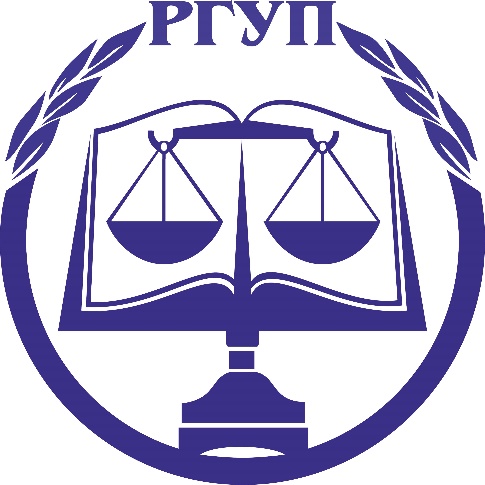 Реестр публикаций по организации судебной и правоохранительной деятельности в журналах,индексируемых в российских информационно-аналитических системах научного цитирования,изданных за последние 5 лет (2016-2020 гг.)№ п\пПолное библиографическое описание статьиГиперссылка на полнотекстовый источник (или аннотацию)Гиперссылка на полнотекстовый источник (или аннотацию)Импакт-фактор журналаИмпакт-фактор журналав научных журналах, включенных в перечень ВАК(база данных РИНЦ)в научных журналах, включенных в перечень ВАК(база данных РИНЦ)в научных журналах, включенных в перечень ВАК(база данных РИНЦ)в научных журналах, включенных в перечень ВАК(база данных РИНЦ)в научных журналах, включенных в перечень ВАК(база данных РИНЦ)в научных журналах, включенных в перечень ВАК(база данных РИНЦ)в научных журналах, включенных в перечень ВАК(база данных РИНЦ)1Абдрасудов Е.Б., Петухов Н.А., Рябцева Е.В. Основные направления совершенствования порядка предупреждения конфликта интересов в судебной деятельности // Российское правосудие. 2019. № 9. С. 54-64.Абдрасудов Е.Б., Петухов Н.А., Рябцева Е.В. Основные направления совершенствования порядка предупреждения конфликта интересов в судебной деятельности // Российское правосудие. 2019. № 9. С. 54-64.https://www.elibrary.ru/item.asp?id=39238372https://www.elibrary.ru/item.asp?id=392383720,3100,3102Агаев Г.А., Петухов Н.А. ОСОБЕННОСТИ ИСПОЛНЕНИЯ УГОЛОВНЫХ НАКАЗАНИЙ В ОТНОШЕНИИ ОСУЖДЕННЫХ ВОЕННОСЛУЖАЩИХ//Мир юридической науки. 2016. № 7-8. С. 45-51.Агаев Г.А., Петухов Н.А. ОСОБЕННОСТИ ИСПОЛНЕНИЯ УГОЛОВНЫХ НАКАЗАНИЙ В ОТНОШЕНИИ ОСУЖДЕННЫХ ВОЕННОСЛУЖАЩИХ//Мир юридической науки. 2016. № 7-8. С. 45-51.https://www.elibrary.ru/item.asp?id=27216383https://www.elibrary.ru/item.asp?id=272163833Барабанов А.А., Кайнов В.И. Третейский суд как альтернативный способ разрешения споров в сфере бизнеса: история и современность // Управленческое консультирование. 2018. № 11 (119). С. 139-144.Барабанов А.А., Кайнов В.И. Третейский суд как альтернативный способ разрешения споров в сфере бизнеса: история и современность // Управленческое консультирование. 2018. № 11 (119). С. 139-144.https://www.elibrary.ru/item.asp?id=36729633https://www.elibrary.ru/item.asp?id=367296330,5220,5224Бурдина Е.В., Петухов Н.А. ВЕРХОВНЫЙ СУД РОССИИ: ОТ НАДЗОРА ЗА СУДЕБНЫМИ МЕСТАМИ ДО ГАРАНТА ЗАЩИТЫ ПРАВ ГРАЖДАН И ОРГАНИЗАЦИЙ (К 95-ЛЕТИЮ СОЗДАНИЯ) // Российское правосудие. 2018. № 1 (141). С. 5-20.Бурдина Е.В., Петухов Н.А. ВЕРХОВНЫЙ СУД РОССИИ: ОТ НАДЗОРА ЗА СУДЕБНЫМИ МЕСТАМИ ДО ГАРАНТА ЗАЩИТЫ ПРАВ ГРАЖДАН И ОРГАНИЗАЦИЙ (К 95-ЛЕТИЮ СОЗДАНИЯ) // Российское правосудие. 2018. № 1 (141). С. 5-20.0,3100,3105Бурдина Е.В. Цифровизация судебной деятельности: направления, прогнозы и риски // Администратор суда. 2020. № 2. С. 10-14.Бурдина Е.В. Цифровизация судебной деятельности: направления, прогнозы и риски // Администратор суда. 2020. № 2. С. 10-14.http://lawinfo.ru/catalog/contents/administrator-suda/2/http://lawinfo.ru/catalog/contents/administrator-suda/2/0,3080,3086Бурдина Е.В., Петухов Н.А. Научная концепция организации судебной деятельности в условиях ее цифровой трансформации: понятие и содержание // Российское правосудие. 2020. № 6. С. 13-25.Бурдина Е.В., Петухов Н.А. Научная концепция организации судебной деятельности в условиях ее цифровой трансформации: понятие и содержание // Российское правосудие. 2020. № 6. С. 13-25.https://rgup.ru/img/images/pr_docs/journal/Аннотации%20№%206.pdfhttps://rgup.ru/img/images/pr_docs/journal/Аннотации%20№%206.pdf0,3100,3107Бурдина Е.В. Морально-этический статус судьи: понятие, структура и содержание // Российское правосудие. 2019. № 5.  C. 14-32.Бурдина Е.В. Морально-этический статус судьи: понятие, структура и содержание // Российское правосудие. 2019. № 5.  C. 14-32.https://www.elibrary.ru/item.asp?id=37423852https://www.elibrary.ru/item.asp?id=374238520,3100,3108Бурдина Е.В. Судейская этика как средство предотвращения коррупционных проявлений в деятельности судов // Российский судья. 2019. № 12. С. 51-55.Бурдина Е.В. Судейская этика как средство предотвращения коррупционных проявлений в деятельности судов // Российский судья. 2019. № 12. С. 51-55.https://www.elibrary.ru/item.asp?id=41522710https://www.elibrary.ru/item.asp?id=415227100,4820,4829Бурдина Е.В., Чижов М.В. Стандартизация деятельности аппарата суда как способ повышения эффективности судебной власти и доверия к суду // Администратор суда. 2019. № 2. С. 19-23.Бурдина Е.В., Чижов М.В. Стандартизация деятельности аппарата суда как способ повышения эффективности судебной власти и доверия к суду // Администратор суда. 2019. № 2. С. 19-23.https://www.elibrary.ru/item.asp?id=38204862https://www.elibrary.ru/item.asp?id=382048620,3080,30810Бурдина Е.В. Развитие судебной системы в условиях информационного общества // Российское правосудие. 2018. № 7. С. 19-33.Бурдина Е.В. Развитие судебной системы в условиях информационного общества // Российское правосудие. 2018. № 7. С. 19-33.https://www.elibrary.ru/item.asp?id=35155940https://www.elibrary.ru/item.asp?id=351559400,3100,31011Бурдина Е.В. Стандарты этического поведения судей в современной концепции судебной власти // Российское правосудие. 2018.  № S1. С. 30-44.Бурдина Е.В. Стандарты этического поведения судей в современной концепции судебной власти // Российское правосудие. 2018.  № S1. С. 30-44.https://www.elibrary.ru/item.asp?id=36864486https://www.elibrary.ru/item.asp?id=368644860,3100,31012Бурдина Е.В. О критериях создания участков мировых судей с учетом служебной нагрузки и территориальных особенностей субъектов Российской Федерации // Мировой судья. 2018. № 8. С. 11-16.Бурдина Е.В. О критериях создания участков мировых судей с учетом служебной нагрузки и территориальных особенностей субъектов Российской Федерации // Мировой судья. 2018. № 8. С. 11-16.https://www.elibrary.ru/item.asp?id=35338378https://www.elibrary.ru/item.asp?id=353383780,5110,51113Бурдина Е.В. Нормы служебной нагрузки судей: статистический метод или показатель качества правосудия? // Российский судья. 2017. № 1. С. 49-54.Бурдина Е.В. Нормы служебной нагрузки судей: статистический метод или показатель качества правосудия? // Российский судья. 2017. № 1. С. 49-54.https://www.elibrary.ru/item.asp?id=27715993https://www.elibrary.ru/item.asp?id=277159930,4820,48214Бурдина Е.В. Система организации аудиопротоколирования: проблемы обеспечения цифровой фиксации хода судебных разбирательств в судах общей юрисдикции // Российское правосудие. 2017. № 12 (140). С. 35-46Бурдина Е.В. Система организации аудиопротоколирования: проблемы обеспечения цифровой фиксации хода судебных разбирательств в судах общей юрисдикции // Российское правосудие. 2017. № 12 (140). С. 35-46https://www.elibrary.ru/item.asp?id=30508361https://www.elibrary.ru/item.asp?id=305083610,3100,31015Бурдина Е.В. Организационные гарантии независимости и компетентности экзаменационных комиссий по приему квалификационного экзамена на должность судьи // Российский судья. 2016. № 1. С. 50-54.Бурдина Е.В. Организационные гарантии независимости и компетентности экзаменационных комиссий по приему квалификационного экзамена на должность судьи // Российский судья. 2016. № 1. С. 50-54.https://www.elibrary.ru/item.asp?id=25440252https://www.elibrary.ru/item.asp?id=254402520,4820,48216Бурдина Е.В. Исключение конфликта интересов при привлечении судьи к дисциплинарной ответственности // Российский судья.  2016. № 3. С. 49-54.Бурдина Е.В. Исключение конфликта интересов при привлечении судьи к дисциплинарной ответственности // Российский судья.  2016. № 3. С. 49-54.https://www.elibrary.ru/item.asp?id=25719231https://www.elibrary.ru/item.asp?id=257192310,4820,48217Бурдина Е.В., Дудырин Д.С. Критерии определения дел, подлежащих рассмотрению в административном судопроизводстве // Право и государство: теория и практика. 2016.  № 2. С. 59-62.Бурдина Е.В., Дудырин Д.С. Критерии определения дел, подлежащих рассмотрению в административном судопроизводстве // Право и государство: теория и практика. 2016.  № 2. С. 59-62.https://www.elibrary.ru/download/elibrary_25780049_21745431.pdfhttps://www.elibrary.ru/download/elibrary_25780049_21745431.pdf0,1580,15818Бурдина Е.В., Александров С.В. Проблемные аспекты рассмотрения и разрешения административных дел о наложении дисциплинарных взысканий на судей // Российское правосудие. 2016. № 8. С. 18-25.Бурдина Е.В., Александров С.В. Проблемные аспекты рассмотрения и разрешения административных дел о наложении дисциплинарных взысканий на судей // Российское правосудие. 2016. № 8. С. 18-25.https://www.elibrary.ru/item.asp?id=26427878https://www.elibrary.ru/item.asp?id=264278780,3100,31019Бурдина Е.В. Аудиопротокол: понятие, отличительные признаки и роль в механизме судебной защиты // Администратор суда. 2016. № 4. С. 19-24.Бурдина Е.В. Аудиопротокол: понятие, отличительные признаки и роль в механизме судебной защиты // Администратор суда. 2016. № 4. С. 19-24.https://www.elibrary.ru/item.asp?id=27344949https://www.elibrary.ru/item.asp?id=273449490,3080,30820Бурдина Е.В., Петухов Н.А. ЭФФЕКТИВНОСТЬ ИСПОЛЬЗОВАНИЯ СУДЕБНЫХ РЕСУРСОВ И ПРОБЛЕМЫ ОРГАНИЗАЦИИ СУДОВ//Экономическая политика. 2018. Т. 13. № 2. С. 126-147.Бурдина Е.В., Петухов Н.А. ЭФФЕКТИВНОСТЬ ИСПОЛЬЗОВАНИЯ СУДЕБНЫХ РЕСУРСОВ И ПРОБЛЕМЫ ОРГАНИЗАЦИИ СУДОВ//Экономическая политика. 2018. Т. 13. № 2. С. 126-147.https://www.elibrary.ru/item.asp?id=35103874https://www.elibrary.ru/item.asp?id=351038741,3801,38021Власов В.И., Власова Г.Б. Проблемы унификации и дифференциации судебной системы РФ // Наука и образование: хозяйство и экономика; предпринимательство; право и управление. 2018. №12(103). С. 62-64.Власов В.И., Власова Г.Б. Проблемы унификации и дифференциации судебной системы РФ // Наука и образование: хозяйство и экономика; предпринимательство; право и управление. 2018. №12(103). С. 62-64.https://elibrary.ru/item.asp?id=36492157https://elibrary.ru/item.asp?id=364921570,2180,21822Гельдибаев М.Х., Сугаилова Э.А. Исторический сравнительно-правовой анализ развития надзорной функции прокуратуры // Мир юридической науки. № 4-5. 2016. С. 30-34.Гельдибаев М.Х., Сугаилова Э.А. Исторический сравнительно-правовой анализ развития надзорной функции прокуратуры // Мир юридической науки. № 4-5. 2016. С. 30-34.https://elibrary.ru/item.asp?id=26323774https://elibrary.ru/item.asp?id=26323774--23Гельдибаев М.Х., Сугаилова Э.А. Развитие института прокурорского надзора в пореформенный период в дореволюцинной России // Мир юридической наук. № 4. 2017. С. 15-20.Гельдибаев М.Х., Сугаилова Э.А. Развитие института прокурорского надзора в пореформенный период в дореволюцинной России // Мир юридической наук. № 4. 2017. С. 15-20.https://elibrary.ru/item.asp?id=29072310https://elibrary.ru/item.asp?id=29072310--24Герасенко Е.В. Определенность правового статуса секретаря суда и секретарясудебного заседания федеральных судов // Российское правосудие. 2020. № 6. С. 26-34.Герасенко Е.В. Определенность правового статуса секретаря суда и секретарясудебного заседания федеральных судов // Российское правосудие. 2020. № 6. С. 26-34.https://rgup.ru/img/images/pr_docs/journal/Аннотации%20№%206.pdfhttps://rgup.ru/img/images/pr_docs/journal/Аннотации%20№%206.pdf0,3100,31025Григорьев А.Г., Туганов Ю.Н. Предмет законных интересов государства в пограничной сфере // Военное право. 2020. № 1 (59). С. 251-256.Григорьев А.Г., Туганов Ю.Н. Предмет законных интересов государства в пограничной сфере // Военное право. 2020. № 1 (59). С. 251-256.--26Голиков К.Н. Деятельность мировых судей: некоторые организационно-правовые аспекты // Российское правосудие. 2018. № 5 (145). С. 64-71.Голиков К.Н. Деятельность мировых судей: некоторые организационно-правовые аспекты // Российское правосудие. 2018. № 5 (145). С. 64-71.https://elibrary.ru/item.asp?id=32817179https://elibrary.ru/item.asp?id=328171790,3100,31027Голиков К.Н. Презумпция невиновности в уголовном судопроизводстве // Российское правосудие. 2018. № 1 (141). С. 91-98.Голиков К.Н. Презумпция невиновности в уголовном судопроизводстве // Российское правосудие. 2018. № 1 (141). С. 91-98.https://elibrary.ru/item.asp?id=30722353https://elibrary.ru/item.asp?id=307223530,3100,31028Голиков К.Н. Отдельные организационные и правовые аспекты прокурорской деятельности // Российское правосудие. 2019. № 10. С. 106-112.Голиков К.Н. Отдельные организационные и правовые аспекты прокурорской деятельности // Российское правосудие. 2019. № 10. С. 106-112.https://elibrary.ru/item.asp?id=41175739https://elibrary.ru/item.asp?id=411757390,3100,31029Голиков К.Н. Правозащитная деятельность как функция прокуратуры // Российское правосудие. 2020. № 3. С.  С. 88-93.Голиков К.Н. Правозащитная деятельность как функция прокуратуры // Российское правосудие. 2020. № 3. С.  С. 88-93.https://rgup.ru/img/images/pr_docs/journal/Аннотации%20№%203.pdfhttps://rgup.ru/img/images/pr_docs/journal/Аннотации%20№%203.pdf0,3100,31030Жолобов Я.Б. Идея независимости суда в истории политико-правовой мысли // Образование и право. 2019. № 12. С. 35-42.Жолобов Я.Б. Идея независимости суда в истории политико-правовой мысли // Образование и право. 2019. № 12. С. 35-42.https://www.elibrary.ru/item.asp?id=42549605https://www.elibrary.ru/item.asp?id=42549605--31Жудро К.С. К юбилею военных судов // Российское правосудие. 2019. № 5. С. 78-85.Жудро К.С. К юбилею военных судов // Российское правосудие. 2019. № 5. С. 78-85.https://elibrary.ru/item.asp?id=37423857https://elibrary.ru/item.asp?id=374238570,3100,31032Казаков В.Н., Туганов Ю.Н. Методологические подходы к исследованию феномена "профессиональные качества сотрудника пограничных органов" // Военное право. 2017. № 1 (41). С. 258-270.Казаков В.Н., Туганов Ю.Н. Методологические подходы к исследованию феномена "профессиональные качества сотрудника пограничных органов" // Военное право. 2017. № 1 (41). С. 258-270.0,0740,07433Казаков В.Н., Туганов Ю.Н. Дисциплина и дисциплинарная ответственность военнослужащих в публично-правовой сфере: соотношение понятий // Военное право. 2019. № 4 (56). С. 164-174.Казаков В.Н., Туганов Ю.Н. Дисциплина и дисциплинарная ответственность военнослужащих в публично-правовой сфере: соотношение понятий // Военное право. 2019. № 4 (56). С. 164-174.0,2490,24934Кирсанов С.В. Следственный судья: новый участник уголовного судопроизводства? // Российское правосудие. 2019. № 4. С. 71-81.Кирсанов С.В. Следственный судья: новый участник уголовного судопроизводства? // Российское правосудие. 2019. № 4. С. 71-81.https://elibrary.ru/item.asp?id=37256995https://elibrary.ru/item.asp?id=372569950,3100,31035Кича М.В. Интегративность как признак права в правовых системах государств Ближнего Востока // Наука и образование: хозяйство и экономика; предпринимательство, право и управление. 2019. № 2 (105). С. 29-31.Кича М.В. Интегративность как признак права в правовых системах государств Ближнего Востока // Наука и образование: хозяйство и экономика; предпринимательство, право и управление. 2019. № 2 (105). С. 29-31.https://elibrary.ru/item.asp?id=36824022https://elibrary.ru/item.asp?id=368240220,2180,21836Кича М.В. Доктрина прав человека в юридической науке государств Ближнего Востока // Евразийский юридический журнал. 2019. №6 (111). С. 353-358.Кича М.В. Доктрина прав человека в юридической науке государств Ближнего Востока // Евразийский юридический журнал. 2019. №6 (111). С. 353-358.https://elibrary.ru/item.asp?id=39239017https://elibrary.ru/item.asp?id=392390170,1690,16937Клейменов И.М. Военное капелланство и его соответствие принципу светского государства. Рецензия на монографию Челпановой Татьяны Михайловны «Зарубежный опыт регулирования правового статуса и деятельности военных капелланов» // Право и государство: Теория и практика. № 2 (170). 2019. С. 36-38Клейменов И.М. Военное капелланство и его соответствие принципу светского государства. Рецензия на монографию Челпановой Татьяны Михайловны «Зарубежный опыт регулирования правового статуса и деятельности военных капелланов» // Право и государство: Теория и практика. № 2 (170). 2019. С. 36-38https://www.elibrary.ru/item.asp?id=38202991https://www.elibrary.ru/item.asp?id=382029910,1580,15838Конин В.В. О нарушениях профессиональных обязанностей адвокатов-защитников (по материалам квалификационной комиссии адвокатской палаты калининградской области) // Адвокат. 2017. № 3. С. 9-13.Конин В.В. О нарушениях профессиональных обязанностей адвокатов-защитников (по материалам квалификационной комиссии адвокатской палаты калининградской области) // Адвокат. 2017. № 3. С. 9-13.https://www.elibrary.ru/item.asp?id=32656671https://www.elibrary.ru/item.asp?id=32656671--39Конин В.В., Эсмантович Е.И. Участие органов местного самоуправления как института гражданского общества в обеспечении правопорядка и профилактике правонарушений в Республике Беларусь и Российской Федерации // Вестник Восточно-Сибирского института Министерства внутренних дел России. 2018. № 2 (85). С. 22-29.Конин В.В., Эсмантович Е.И. Участие органов местного самоуправления как института гражданского общества в обеспечении правопорядка и профилактике правонарушений в Республике Беларусь и Российской Федерации // Вестник Восточно-Сибирского института Министерства внутренних дел России. 2018. № 2 (85). С. 22-29.https://www.elibrary.ru/item.asp?id=35287340https://www.elibrary.ru/item.asp?id=352873400,480,4840Кузнецова М.А. Эффективная коммуникация работников аппарата суда // Юридическая психология. 2019. № 4. С. 17-19Кузнецова М.А. Эффективная коммуникация работников аппарата суда // Юридическая психология. 2019. № 4. С. 17-19https://elibrary.ru/item.asp?id=41436181https://elibrary.ru/item.asp?id=414361810,5320,53241Курманов М.М. Колония-поселение в городском округе и проживание осужденных за пределами колонии-поселения //Человек. Наказание. Преступление.  2018. Т.26 (1-4). №2.С. 137-140.Курманов М.М. Колония-поселение в городском округе и проживание осужденных за пределами колонии-поселения //Человек. Наказание. Преступление.  2018. Т.26 (1-4). №2.С. 137-140.https://cyberleninka.ru/article/n/koloniya-poselenie-v-gorodskom-okruge-i-prozhivanie-osuzhdennyh-za-predelami-kolonii-poseleniyahttps://cyberleninka.ru/article/n/koloniya-poselenie-v-gorodskom-okruge-i-prozhivanie-osuzhdennyh-za-predelami-kolonii-poseleniya42Курманов М.М. Некоторые противоречия Федерального закона «Об адвокатской деятельности и адвокатуре в Российской Федерации»// Актуальные проблемы российского права. 2018. №11. С. 216-221.Курманов М.М. Некоторые противоречия Федерального закона «Об адвокатской деятельности и адвокатуре в Российской Федерации»// Актуальные проблемы российского права. 2018. №11. С. 216-221.https://aprp.msal.ru/jour/article/view/1012https://aprp.msal.ru/jour/article/view/101243Курманов М.М. Судья в отставке может быть представителем общественности в квалификационной коллегии судей субъекта Российской Федерации?   // Российский судья.  2018.  №10. С.48-52.Курманов М.М. Судья в отставке может быть представителем общественности в квалификационной коллегии судей субъекта Российской Федерации?   // Российский судья.  2018.  №10. С.48-52.http://lawinfo.ru/catalog/contents-2018/rossijskij-sudja/10/http://lawinfo.ru/catalog/contents-2018/rossijskij-sudja/10/44Курманов М.М.  Суд назначает или обеспечивает участие адвоката в уголовном судопроизводстве?//    Адвокатская практика. 2019. №5. С.36-41.Курманов М.М.  Суд назначает или обеспечивает участие адвоката в уголовном судопроизводстве?//    Адвокатская практика. 2019. №5. С.36-41.http://lawinfo.ru/catalog/contents-2019/advokatskaja-praktika/5/http://lawinfo.ru/catalog/contents-2019/advokatskaja-praktika/5/45Куртяк И.В., Малышев Е.А. Нормотворческие права и обязанности МВД России: анализ и перспективы совершенствования // Алтайский юридический вестник. 2016. № 3 (15). С. 72-76.Куртяк И.В., Малышев Е.А. Нормотворческие права и обязанности МВД России: анализ и перспективы совершенствования // Алтайский юридический вестник. 2016. № 3 (15). С. 72-76.https://www.elibrary.ru/item.asp?id=26673256https://www.elibrary.ru/item.asp?id=266732560,1920,19246Куртяк И.В., Малышев Е.А. Принципы нормотворческой деятельности органов внутренних дел: материальный и процессуальный аспекты // Вестник Калининградского филиала Санкт-Петербургского университета МВД России. 2016. № 4 (46). С. 34-36.Куртяк И.В., Малышев Е.А. Принципы нормотворческой деятельности органов внутренних дел: материальный и процессуальный аспекты // Вестник Калининградского филиала Санкт-Петербургского университета МВД России. 2016. № 4 (46). С. 34-36.https://www.elibrary.ru/item.asp?id=27672009https://www.elibrary.ru/item.asp?id=276720090,2070,20747Куртяк И.В., Малышев Е.А. Значение функций нормотворчества МВД России: опыт системного анализа // Вестник Калининградского филиала Санкт-Петербургского университета МВД России. 2017. № 2 (48). С. 55-58.Куртяк И.В., Малышев Е.А. Значение функций нормотворчества МВД России: опыт системного анализа // Вестник Калининградского филиала Санкт-Петербургского университета МВД России. 2017. № 2 (48). С. 55-58.https://www.elibrary.ru/item.asp?id=29407702https://www.elibrary.ru/item.asp?id=294077020,2070,20748Куртяк И.В. Некоторые вопросы механизма правового регулирования нормотворческих правоотношений МВД России // Вестник Санкт-Петербургского университета МВД России. 2017. № 3 (75). С. 17-20.Куртяк И.В. Некоторые вопросы механизма правового регулирования нормотворческих правоотношений МВД России // Вестник Санкт-Петербургского университета МВД России. 2017. № 3 (75). С. 17-20.https://www.elibrary.ru/item.asp?id=30579424https://www.elibrary.ru/item.asp?id=305794240,3460,34649Куртяк И.В. К вопросу соотношения теории и практики: опубликование правового акта МВД России // Вестник Санкт-Петербургского университета МВД России. 2018. № 4 (80). С. 8-12.Куртяк И.В. К вопросу соотношения теории и практики: опубликование правового акта МВД России // Вестник Санкт-Петербургского университета МВД России. 2018. № 4 (80). С. 8-12.https://www.elibrary.ru/item.asp?id=36650726https://www.elibrary.ru/item.asp?id=366507260,3460,34650Мамыкин А.С., Петухов Н.А. СУДЕБНОЕ УПРАВЛЕНИЕ (АДМИНИСТРИРОВАНИЕ СУДАМИ): ПРОШЛОЕ, НАСТОЯЩЕЕ, БУДУЩЕЕ//Российское правосудие. 2016. № 1. С. 22-42.Мамыкин А.С., Петухов Н.А. СУДЕБНОЕ УПРАВЛЕНИЕ (АДМИНИСТРИРОВАНИЕ СУДАМИ): ПРОШЛОЕ, НАСТОЯЩЕЕ, БУДУЩЕЕ//Российское правосудие. 2016. № 1. С. 22-42.0,3070,30751Марданов А.Н., Челышева О.В. Особенности задержания с поличным по делам о взяточничестве при наличии посредника // Мир юридической науки. 2017. № 7. С. 74-80.Марданов А.Н., Челышева О.В. Особенности задержания с поличным по делам о взяточничестве при наличии посредника // Мир юридической науки. 2017. № 7. С. 74-80.https://www.elibrary.ru/item.asp?id=29864491https://www.elibrary.ru/item.asp?id=29864491--52Носков Ю.Г. Обеспечение судебной системы СССР в годы Великой Отечественной Войны // История государства и права. 2019. № 4. С. 48-52.Носков Ю.Г. Обеспечение судебной системы СССР в годы Великой Отечественной Войны // История государства и права. 2019. № 4. С. 48-52.https://www.elibrary.ru/item.asp?id=37347973https://www.elibrary.ru/item.asp?id=373479730,2370,23753Носков Ю.Г. К вопросу о содержании понятия «Судебная система» // Российский судья. 2019. № 3. С. 34-38.Носков Ю.Г. К вопросу о содержании понятия «Судебная система» // Российский судья. 2019. № 3. С. 34-38.https://www.elibrary.ru/item.asp?id=37101209https://www.elibrary.ru/item.asp?id=371012090,4820,48254Носков Ю.Г. Юридическая этика в системе профессиональной подготовки судей // Российское правосудие. 2019. № 7. С. 28-32.Носков Ю.Г. Юридическая этика в системе профессиональной подготовки судей // Российское правосудие. 2019. № 7. С. 28-32.https://www.elibrary.ru/item.asp?id=38522062https://www.elibrary.ru/item.asp?id=385220620,3100,31055Носков Ю.Г. К вопросу о профессиональной празднике судей и всех работников судебной системы // Российский судья. 2018. № 7. С. 43-45.Носков Ю.Г. К вопросу о профессиональной празднике судей и всех работников судебной системы // Российский судья. 2018. № 7. С. 43-45.https://www.elibrary.ru/item.asp?id=35267914https://www.elibrary.ru/item.asp?id=352679140,4820,48256Носков Ю.Г. Формальная логика и юриспруденция // Право и образование. 2017. № 3. С. 4-14.Носков Ю.Г. Формальная логика и юриспруденция // Право и образование. 2017. № 3. С. 4-14.https://www.elibrary.ru/item.asp?id=28409053https://www.elibrary.ru/item.asp?id=284090530,1630,16357Носков Ю.Г. Юридическая этика и право // Право и образование. 2016. № 7. С. 16-23.Носков Ю.Г. Юридическая этика и право // Право и образование. 2016. № 7. С. 16-23.https://www.elibrary.ru/item.asp?id=26247422https://www.elibrary.ru/item.asp?id=262474220,1630,16358Носков Ю.Г. О многозадачности употребления понятия «обеспечение» в нормативных правовых актах и юридической литературе Российской Федерации // Современное право. 2020. № 1. С. 11-15. Журнал также включен в Ulrich’s Periodicals Directory, Prescopus Academic Citation System - Prescopus ™ RussiaНосков Ю.Г. О многозадачности употребления понятия «обеспечение» в нормативных правовых актах и юридической литературе Российской Федерации // Современное право. 2020. № 1. С. 11-15. Журнал также включен в Ulrich’s Periodicals Directory, Prescopus Academic Citation System - Prescopus ™ Russiahttps://www.elibrary.ru/item.asp?id=42335378https://www.elibrary.ru/item.asp?id=423353780,3660,36659Носков Ю.Г. Нравственный смысл деятельности прокуратуры при осуществлении надзора за исполнением Конституции РФ и законов, действующих на территории России // Современное право. 2019. № 11. С. 15-18. Журнал также включен в Ulrich’s Periodicals Directory, Prescopus Academic Citation System - Prescopus ™ RussiaНосков Ю.Г. Нравственный смысл деятельности прокуратуры при осуществлении надзора за исполнением Конституции РФ и законов, действующих на территории России // Современное право. 2019. № 11. С. 15-18. Журнал также включен в Ulrich’s Periodicals Directory, Prescopus Academic Citation System - Prescopus ™ Russiahttps://www.elibrary.ru/item.asp?id=41365789https://www.elibrary.ru/item.asp?id=413657890,3660,36660Носков Ю.Г. Влияние субъективного фактора (личностных качеств судьи) на процесс принятия решения по судебным делам // Современное право. 2019. № 3. С. 80-85. Журнал также включен в Ulrich’s Periodicals Directory Ulrich’s Periodicals Directory, Prescopus Academic Citation System - Prescopus ™ RussiaНосков Ю.Г. Влияние субъективного фактора (личностных качеств судьи) на процесс принятия решения по судебным делам // Современное право. 2019. № 3. С. 80-85. Журнал также включен в Ulrich’s Periodicals Directory Ulrich’s Periodicals Directory, Prescopus Academic Citation System - Prescopus ™ Russiahttps://www.elibrary.ru/item.asp?id=37253103https://www.elibrary.ru/item.asp?id=372531030,3660,36661Носков Ю.Г. К вопросу о содержании и употребления понятия «Организационное обеспечение» применительно к деятельности судов // Современное право. 2019. № 6. С. 5-10. Журнал также включен в Ulrich’s Periodicals Directory, Prescopus Academic Citation System - Prescopus ™ RussiaНосков Ю.Г. К вопросу о содержании и употребления понятия «Организационное обеспечение» применительно к деятельности судов // Современное право. 2019. № 6. С. 5-10. Журнал также включен в Ulrich’s Periodicals Directory, Prescopus Academic Citation System - Prescopus ™ Russiahttps://www.elibrary.ru/item.asp?id=38238806https://www.elibrary.ru/item.asp?id=382388060,3660,36662Носков Ю.Г. Суд, судья как субъект нравственно-правового образования и воспитания участников судебного процесса, граждан Российской Федерации // Современное право. 2018. № 2. С. 48-54. Журнал также включен в Ulrich’s Periodicals Directory, Prescopus Academic Citation System - Prescopus ™ RussiaНосков Ю.Г. Суд, судья как субъект нравственно-правового образования и воспитания участников судебного процесса, граждан Российской Федерации // Современное право. 2018. № 2. С. 48-54. Журнал также включен в Ulrich’s Periodicals Directory, Prescopus Academic Citation System - Prescopus ™ Russiahttps://www.elibrary.ru/item.asp?id=32486248https://www.elibrary.ru/item.asp?id=324862480,3660,36663Носков Ю.Г. Достижение истины и состязательность сторон в судебном процессе // Современное право. 2018. № 4. С. 57-62. Журнал также включен в Ulrich’s Periodicals Directory, Prescopus Academic Citation System - Prescopus ™ RussiaНосков Ю.Г. Достижение истины и состязательность сторон в судебном процессе // Современное право. 2018. № 4. С. 57-62. Журнал также включен в Ulrich’s Periodicals Directory, Prescopus Academic Citation System - Prescopus ™ Russiahttps://www.elibrary.ru/item.asp?id=34953598https://www.elibrary.ru/item.asp?id=349535980,3660,36664Носков Ю.Г. Гуманизм, творчество и формализм в правосудии // Современное право. 2017. № 9. С. 86-91. Журнал также включен в Ulrich’s Periodicals Directory, Prescopus Academic Citation System - Prescopus ™ RussiaНосков Ю.Г. Гуманизм, творчество и формализм в правосудии // Современное право. 2017. № 9. С. 86-91. Журнал также включен в Ulrich’s Periodicals Directory, Prescopus Academic Citation System - Prescopus ™ Russiahttps://www.elibrary.ru/item.asp?id=30022092https://www.elibrary.ru/item.asp?id=300220920,3660,36665Овчинников А.И. Право в современном меняющемся мире (по материалам «Круглого стола» с международным участием, Ростов-на-Дону, 28 марта 2019 г.) // Северо-Кавказский юридический вестник. 2019. № 2. С. 169-174.Овчинников А.И. Право в современном меняющемся мире (по материалам «Круглого стола» с международным участием, Ростов-на-Дону, 28 марта 2019 г.) // Северо-Кавказский юридический вестник. 2019. № 2. С. 169-174.https://elibrary.ru/item.asp?id=38252513https://elibrary.ru/item.asp?id=382525130,2310,23166Очередько В.П. Судебные реформы в России (в связи с двумя юбилейными датами) // Российское правосудие. 2016. № S1. С. 12-21.Очередько В.П. Судебные реформы в России (в связи с двумя юбилейными датами) // Российское правосудие. 2016. № S1. С. 12-21.https://www.elibrary.ru/item.asp?id=27224922https://www.elibrary.ru/item.asp?id=272249220,310,3167Очередько В.П. Судебная власть в России: трудный путь становления // Вестник Санкт-Петербургской юридической академии. 2017. № 3 (36). С. 17-23.Очередько В.П. Судебная власть в России: трудный путь становления // Вестник Санкт-Петербургской юридической академии. 2017. № 3 (36). С. 17-23.https://www.elibrary.ru/item.asp?id=29925271https://www.elibrary.ru/item.asp?id=299252710,1160,11668Очередько В.П. Проблемы институциализации судебной власти в России // Российское правосудие. 2017. № 6 (134). С. 36-47.Очередько В.П. Проблемы институциализации судебной власти в России // Российское правосудие. 2017. № 6 (134). С. 36-47.https://www.elibrary.ru/item.asp?id=29205906https://www.elibrary.ru/item.asp?id=292059060,310,3169Очередько В.П. Развитие форм участия граждан в отправлении правосудия в России // Ленинградский юридический журнал. 2018. № 3 (53). С. 243-252.Очередько В.П. Развитие форм участия граждан в отправлении правосудия в России // Ленинградский юридический журнал. 2018. № 3 (53). С. 243-252.https://www.elibrary.ru/item.asp?id=36740108https://www.elibrary.ru/item.asp?id=367401080,4110,41170Очередько В.П. Народное представительство в отправлении правосудия. Проблема сбалансированного развития в России // Закон и право. 2018. № 10. С. 31-33.Очередько В.П. Народное представительство в отправлении правосудия. Проблема сбалансированного развития в России // Закон и право. 2018. № 10. С. 31-33.https://www.elibrary.ru/item.asp?id=35670580https://www.elibrary.ru/item.asp?id=356705800,0940,09471Очередько В.П. Проблемы институлиализации судебной власти в России. // Российское правосудие. 2017. № 6.С. 39-47.Очередько В.П. Проблемы институлиализации судебной власти в России. // Российское правосудие. 2017. № 6.С. 39-47.https://www.elibrary.ru/item.asp?id=29205906https://www.elibrary.ru/item.asp?id=292059060,310,3172Петухов Н.А., Кунцевич Ю.М. К 75-ЛЕТИЮ ПОБЕДЫ СОВЕТСКОГО НАРОДА В ВЕЛИКОЙ ОТЕЧЕСТВЕННОЙ ВОЙНЕ. ОРГАНИЗАЦИЯ И ДЕЯТЕЛЬНОСТЬ ВОЕННЫХ ТРИБУНАЛОВ ЛЕНИНГРАДСКОГО ФРОНТА В ПЕРИОД ОБОРОНЫ ЛЕНИНГРАДА. Российское правосудие. № 5. 2020г.Петухов Н.А., Кунцевич Ю.М. К 75-ЛЕТИЮ ПОБЕДЫ СОВЕТСКОГО НАРОДА В ВЕЛИКОЙ ОТЕЧЕСТВЕННОЙ ВОЙНЕ. ОРГАНИЗАЦИЯ И ДЕЯТЕЛЬНОСТЬ ВОЕННЫХ ТРИБУНАЛОВ ЛЕНИНГРАДСКОГО ФРОНТА В ПЕРИОД ОБОРОНЫ ЛЕНИНГРАДА. Российское правосудие. № 5. 2020г.0,3070,30773Петухов Н.А., Рябцева Е.В. ПРАВОВОЕ И ЭТИЧЕСКОЕ РЕГУЛИРОВАНИЕ КОНФЛИКТА ИНТЕРЕСОВ В СУДЕБНОЙ ДЕЯТЕЛЬНОСТИ//Государство и право. №11. 2019.С. 120-124.Петухов Н.А., Рябцева Е.В. ПРАВОВОЕ И ЭТИЧЕСКОЕ РЕГУЛИРОВАНИЕ КОНФЛИКТА ИНТЕРЕСОВ В СУДЕБНОЙ ДЕЯТЕЛЬНОСТИ//Государство и право. №11. 2019.С. 120-124.http://gospravo-journal.ru/s013207690007478-7-1/http://gospravo-journal.ru/s013207690007478-7-1/1,0071,00774Петухов Н.А. ОРГАНИЗАЦИЯ СУДЕБНОЙ ВЛАСТИ В ВООРУЖЕННЫХ СИЛАХ РОССИИ // 
Российское правосудие. 2018. № 12. С. 63-78.Петухов Н.А. ОРГАНИЗАЦИЯ СУДЕБНОЙ ВЛАСТИ В ВООРУЖЕННЫХ СИЛАХ РОССИИ // 
Российское правосудие. 2018. № 12. С. 63-78.0,3070,30775Петухов Н.А., Рябцева Е.В. ПРОБЛЕМА КОНФЛИКТА ИНТЕРЕСОВ В СУДЕБНОЙ СИСТЕМЕ РОССИЙСКОЙ ФЕДЕРАЦИИ//Российское правосудие. 2018. № 2 (142). С. 5-26.Петухов Н.А., Рябцева Е.В. ПРОБЛЕМА КОНФЛИКТА ИНТЕРЕСОВ В СУДЕБНОЙ СИСТЕМЕ РОССИЙСКОЙ ФЕДЕРАЦИИ//Российское правосудие. 2018. № 2 (142). С. 5-26.76Петухов Н.А., Рябцева Е.В. ОРГАНИЗАЦИЯ ПРОТИВОДЕЙСТВИЯ КОРРУПЦИИ И ПРЕДУПРЕЖДЕНИЯ КОНФЛИКТА ИНТЕРЕСОВ В СУДЕБНОЙ ДЕЯТЕЛЬНОСТи//Всероссийский криминологический журнал. 2018. Т. 12. № 5. С. 651-661.Петухов Н.А., Рябцева Е.В. ОРГАНИЗАЦИЯ ПРОТИВОДЕЙСТВИЯ КОРРУПЦИИ И ПРЕДУПРЕЖДЕНИЯ КОНФЛИКТА ИНТЕРЕСОВ В СУДЕБНОЙ ДЕЯТЕЛЬНОСТи//Всероссийский криминологический журнал. 2018. Т. 12. № 5. С. 651-661.https://www.elibrary.ru/item.asp?id=36759957https://www.elibrary.ru/item.asp?id=367599571,0781,07877Петухов Н.А., Бурдина Е.В. РОССИЙСКАЯ МОДЕЛЬ СУДЕЙСКОГО САМОУПРАВЛЕНИЯ: НЕОБХОДИМОСТЬ ФУНКЦИОНАЛЬНОЙ МОДЕРНИЗАЦИИ//Российское правосудие. 2017. № 5 (133). С. 33-43.Петухов Н.А., Бурдина Е.В. РОССИЙСКАЯ МОДЕЛЬ СУДЕЙСКОГО САМОУПРАВЛЕНИЯ: НЕОБХОДИМОСТЬ ФУНКЦИОНАЛЬНОЙ МОДЕРНИЗАЦИИ//Российское правосудие. 2017. № 5 (133). С. 33-43.0,3100,31078Ершов В.В., Петухов Н.А., Бурдина Е.В. СЛУЖЕБНАЯ НАГРУЗКА НА СУДЕЙ КАК ПРЕДМЕТ НАУЧНОГО АНАЛИЗА: ТЕОРЕТИЧЕСКИЕ И МЕТОДОЛОГИЧЕСКИЕ ВОПРОСЫ//Российское правосудие. 2017. № 6 (134). С. 5-23.Ершов В.В., Петухов Н.А., Бурдина Е.В. СЛУЖЕБНАЯ НАГРУЗКА НА СУДЕЙ КАК ПРЕДМЕТ НАУЧНОГО АНАЛИЗА: ТЕОРЕТИЧЕСКИЕ И МЕТОДОЛОГИЧЕСКИЕ ВОПРОСЫ//Российское правосудие. 2017. № 6 (134). С. 5-23.0,3100,31079Петухов Н.А., Бурдина Е.В. СУДЕБНАЯ СИСТЕМА СОВРЕМЕННОЙ РОССИИ: АНАЛИЗ СОБЛЮДЕНИЯ СТАНДАРТОВ МЕЖДУНАРОДНОГО ПРАВА (НЕЗАВИСИМОСТЬ СУДЕЙ, ГЛАСНОСТЬ ПРАВОСУДИЯ И ПРОЗРАЧНОСТЬ СУДЕБНОЙ ДЕЯТЕЛЬНОСТИ) // Российское правосудие. 2017. № 9 (137). С. 32-54.Петухов Н.А., Бурдина Е.В. СУДЕБНАЯ СИСТЕМА СОВРЕМЕННОЙ РОССИИ: АНАЛИЗ СОБЛЮДЕНИЯ СТАНДАРТОВ МЕЖДУНАРОДНОГО ПРАВА (НЕЗАВИСИМОСТЬ СУДЕЙ, ГЛАСНОСТЬ ПРАВОСУДИЯ И ПРОЗРАЧНОСТЬ СУДЕБНОЙ ДЕЯТЕЛЬНОСТИ) // Российское правосудие. 2017. № 9 (137). С. 32-54.0,3100,31080Петухов Н.А., Шеншин В.М. РАЗВИТИЕ РОССИЙСКОГО ЗАКОНОДАТЕЛЬСТВА ОБ УГОЛОВНОЙ ОТВЕТСТВЕННОСТИ ЗА САМОВОЛЬНОЕ ОСТАВЛЕНИЕ ЧАСТИ (ДЕЗЕРТИРСТВО): ИСТОРИКО-ПРАВОВОЙ АСПЕКТ//Военно-юридический журнал. 2017. № 10. С. 28-32.Петухов Н.А., Шеншин В.М. РАЗВИТИЕ РОССИЙСКОГО ЗАКОНОДАТЕЛЬСТВА ОБ УГОЛОВНОЙ ОТВЕТСТВЕННОСТИ ЗА САМОВОЛЬНОЕ ОСТАВЛЕНИЕ ЧАСТИ (ДЕЗЕРТИРСТВО): ИСТОРИКО-ПРАВОВОЙ АСПЕКТ//Военно-юридический журнал. 2017. № 10. С. 28-32.https://www.elibrary.ru/item.asp?id=30006208https://www.elibrary.ru/item.asp?id=3000620881Петухов Н.А. ОПТИМИЗАЦИЯ СУДЕБНОЙ ЮРИСДИКЦИИ В СОВРЕМЕННЫХ УСЛОВИЯХ//Российское правосудие. 2016. № 1. С. 50-57.Петухов Н.А. ОПТИМИЗАЦИЯ СУДЕБНОЙ ЮРИСДИКЦИИ В СОВРЕМЕННЫХ УСЛОВИЯХ//Российское правосудие. 2016. № 1. С. 50-57.0,3070,30782Петухов Н.А., Шеншин В.М. ПРИМЕНЕНИЕ УГОЛОВНОЙ ПОЛИТИКИ РОССИИ НА ВОЕННО-СЛУЖЕБНЫХ ОТНОШЕНИЯХ: ПУТИ ВЫХОДА И ДАЛЬНЕЙШИЕ НАПРАВЛЕНИЯ НОРМАТИВНО-ПРАВОВОГО РЕГУЛИРОВАНИЯ//Военно-юридический журнал. 2016. № 1. С. 7-12.Петухов Н.А., Шеншин В.М. ПРИМЕНЕНИЕ УГОЛОВНОЙ ПОЛИТИКИ РОССИИ НА ВОЕННО-СЛУЖЕБНЫХ ОТНОШЕНИЯХ: ПУТИ ВЫХОДА И ДАЛЬНЕЙШИЕ НАПРАВЛЕНИЯ НОРМАТИВНО-ПРАВОВОГО РЕГУЛИРОВАНИЯ//Военно-юридический журнал. 2016. № 1. С. 7-12.https://www.elibrary.ru/item.asp?id=25275412https://www.elibrary.ru/item.asp?id=2527541283Петухов Н.А., Шеншин В.М. ОБ ОСОБЕННОСТЯХ ПРИВЛЕЧЕНИЯ ВОЕННОСЛУЖАЩИХ К ОГРАНИЧЕННОЙ МАТЕРИАЛЬНОЙ ОТВЕТСТВЕННОСТИ ЗА УЩЕРБ, ПРИЧИНЕННЫЙ ИМУЩЕСТВУ ВОИНСКОЙ ЧАСТИ В СФЕРЕ ОХРАНЫ ОКРУЖАЮЩЕЙ СРЕДЫ: ПРОБЛЕМНЫЕ ВОПРОСЫ И ПУТИ ИХ РЕШЕНИЯ//Военно-юридический журнал. 2016. № 12. С. 25-29.Петухов Н.А., Шеншин В.М. ОБ ОСОБЕННОСТЯХ ПРИВЛЕЧЕНИЯ ВОЕННОСЛУЖАЩИХ К ОГРАНИЧЕННОЙ МАТЕРИАЛЬНОЙ ОТВЕТСТВЕННОСТИ ЗА УЩЕРБ, ПРИЧИНЕННЫЙ ИМУЩЕСТВУ ВОИНСКОЙ ЧАСТИ В СФЕРЕ ОХРАНЫ ОКРУЖАЮЩЕЙ СРЕДЫ: ПРОБЛЕМНЫЕ ВОПРОСЫ И ПУТИ ИХ РЕШЕНИЯ//Военно-юридический журнал. 2016. № 12. С. 25-29.https://www.elibrary.ru/item.asp?id=27594052https://www.elibrary.ru/item.asp?id=2759405284Петухов Н.А. ОРГАНИЗАЦИЯ СУДЕБНОЙ ВЛАСТИ В ВООРУЖЕННЫХ СИЛАХ РОССИИ // Российское правосудие. 2018. № 12. С. 63-78.Петухов Н.А. ОРГАНИЗАЦИЯ СУДЕБНОЙ ВЛАСТИ В ВООРУЖЕННЫХ СИЛАХ РОССИИ // Российское правосудие. 2018. № 12. С. 63-78.0,3070,30785Петухов Н.А., Рябцева Е.В. ОСНОВНЫЕ НАПРАВЛЕНИЯ СОВЕРШЕНСТВОВАНИЯ ПОРЯДКА ПРЕДУПРЕЖДЕНИЯ КОНФЛИКТА ИНТЕРЕСОВ В СУДЕБНОЙ ДЕЯТЕЛЬНОСТИ//Российская юстиция. 2018. № 12. С. 43-45.Петухов Н.А., Рябцева Е.В. ОСНОВНЫЕ НАПРАВЛЕНИЯ СОВЕРШЕНСТВОВАНИЯ ПОРЯДКА ПРЕДУПРЕЖДЕНИЯ КОНФЛИКТА ИНТЕРЕСОВ В СУДЕБНОЙ ДЕЯТЕЛЬНОСТИ//Российская юстиция. 2018. № 12. С. 43-45.https://www.elibrary.ru/item.asp?id=35103874https://www.elibrary.ru/item.asp?id=3510387486Петухов Н.А., Рябцева Е.В. Проблема конфликта интересов в судебной системе Российской Федерации // Российское правосудие. 2018. № 2 (142). С. 5-26.Петухов Н.А., Рябцева Е.В. Проблема конфликта интересов в судебной системе Российской Федерации // Российское правосудие. 2018. № 2 (142). С. 5-26.https://www.elibrary.ru/item.asp?id=32291594https://www.elibrary.ru/item.asp?id=322915940,3100,31087Петухов Н.А., Рябцева Е.В. Основные направления совершенствования порядка предупреждения конфликта интересов в судебной деятельности // Российская юстиция. 2018. № 12. С. 43-45.Петухов Н.А., Рябцева Е.В. Основные направления совершенствования порядка предупреждения конфликта интересов в судебной деятельности // Российская юстиция. 2018. № 12. С. 43-45.https://www.elibrary.ru/item.asp?id=35103874https://www.elibrary.ru/item.asp?id=351038740,7890,78988Петухов Н.А., Рябцева Е.В. Правовое и этическое регулирование конфликта интересов в судебной деятельности // Государство и право. № 11. 2019.С. 120-124. Журнал также включен в RSCIПетухов Н.А., Рябцева Е.В. Правовое и этическое регулирование конфликта интересов в судебной деятельности // Государство и право. № 11. 2019.С. 120-124. Журнал также включен в RSCIhttp://gospravo-journal.ru/s013207690007478-7-1/http://gospravo-journal.ru/s013207690007478-7-1/1,0071,00789Петухов Н.А., Рябцева Е.В. Организация противодействия коррупции и предупреждения конфликта интересов в судебной деятельности // Всероссийский криминологический журнал. 2018. Т. 12. № 5. С. 651-661. Журнал также включен в Scopus, Web of ScienceПетухов Н.А., Рябцева Е.В. Организация противодействия коррупции и предупреждения конфликта интересов в судебной деятельности // Всероссийский криминологический журнал. 2018. Т. 12. № 5. С. 651-661. Журнал также включен в Scopus, Web of Sciencehttps://www.elibrary.ru/item.asp?id=36759957https://www.elibrary.ru/item.asp?id=367599571,0781,07890Потапов Ю.А., Тюменцев А.Н. Актуальные проблемы взаимодействия судебных и правоохранительных органов со средствами массовой информации // Вестник Санкт-Петербургской юридической академии. 2019. № 3 (44). С. 22-28.Потапов Ю.А., Тюменцев А.Н. Актуальные проблемы взаимодействия судебных и правоохранительных органов со средствами массовой информации // Вестник Санкт-Петербургской юридической академии. 2019. № 3 (44). С. 22-28.https://www.elibrary.ru/item.asp?id=39256426https://www.elibrary.ru/item.asp?id=392564260,1240,12491Працко Г.С., Мелихов А.И., Деревягин Е.В., Никитина Г.А. Взаимопонимание полиции и населения как основа для формирования позитивного общественного мнения о деятельности органов внутренних дел // Вестник ВА МВД РФ. 2018. № 4 (47). С. 24-29.Працко Г.С., Мелихов А.И., Деревягин Е.В., Никитина Г.А. Взаимопонимание полиции и населения как основа для формирования позитивного общественного мнения о деятельности органов внутренних дел // Вестник ВА МВД РФ. 2018. № 4 (47). С. 24-29.https://elibrary.ru/item.asp?id=36936369https://elibrary.ru/item.asp?id=369363690,3320,33292Ромайкин И.А., Фомина Л.Ю. Нюрнбергский трибунал и его значение для развития международного права // Международное публичное и частное право. 2017. № 6. С. 22-25.Ромайкин И.А., Фомина Л.Ю. Нюрнбергский трибунал и его значение для развития международного права // Международное публичное и частное право. 2017. № 6. С. 22-25.https://www.elibrary.ru/item.asp?id=30728845https://www.elibrary.ru/item.asp?id=307288450,4590,45993Рощевская Е.В. Проблемы правового регулирования этических норм поведения работников аппарата судов // Российское правосудие. 2019. № 5. С. 33-37.Рощевская Е.В. Проблемы правового регулирования этических норм поведения работников аппарата судов // Российское правосудие. 2019. № 5. С. 33-37.https://www.elibrary.ru/item.asp?id=37423853https://www.elibrary.ru/item.asp?id=374238530,310,3194Рябцева Е.В.  «Организация противодействия коррупции на государственной гражданской службе в суде// Российская юстиция. №6.2020г.Рябцева Е.В.  «Организация противодействия коррупции на государственной гражданской службе в суде// Российская юстиция. №6.2020г.95Рябцева Е.В. СУДЕБНАЯ СИСТЕМА РОССИЙСКОЙ ФЕДЕРАЦИИ: ОПЫТ, ПРОБЛЕМЫ, ПЕРСПЕКТИВЫ// Российское правосудие. 2019. № 6. С. 105-107.Рябцева Е.В. СУДЕБНАЯ СИСТЕМА РОССИЙСКОЙ ФЕДЕРАЦИИ: ОПЫТ, ПРОБЛЕМЫ, ПЕРСПЕКТИВЫ// Российское правосудие. 2019. № 6. С. 105-107.0,3070,30796Рябцева Е.В. ОРГАНИЗАЦИЯ ПРОТИВОДЕЙСТВИЯ КОРРУПЦИИ НА ГОСУДАРСТВЕННОЙ ГРАЖДАНСКОЙ СЛУЖБЕ В СУДЕ//Российское правосудие. № 6. 2020г. С. 58-60.Рябцева Е.В. ОРГАНИЗАЦИЯ ПРОТИВОДЕЙСТВИЯ КОРРУПЦИИ НА ГОСУДАРСТВЕННОЙ ГРАЖДАНСКОЙ СЛУЖБЕ В СУДЕ//Российское правосудие. № 6. 2020г. С. 58-60.0,3070,30797Рябцева Е.В. ВЛИЯНИЕ ПРАВОВЫХ И ЭТИЧЕСКИХ РЕГУЛЯТОРОВ НА ФОРМИРОВАНИЕ СУДЕЙСКОГО КОРПУСА//Российская юстиция. 2018. № 11. С. 45-49.Рябцева Е.В. ВЛИЯНИЕ ПРАВОВЫХ И ЭТИЧЕСКИХ РЕГУЛЯТОРОВ НА ФОРМИРОВАНИЕ СУДЕЙСКОГО КОРПУСА//Российская юстиция. 2018. № 11. С. 45-49.https://www.elibrary.ru/item.asp?id=36376287https://www.elibrary.ru/item.asp?id=3637628798Рябцева Е.В. ПРЕДУПРЕЖДЕНИЕ КОРРУПЦИОГЕННОГО ФАКТОРА В ПРАВОВОМ РЕГУЛИРОВАНИИ КОНФЛИКТА ИНТЕРЕСОВ Российское правосудие. 2019. № 8. С. 14-21.Рябцева Е.В. ПРЕДУПРЕЖДЕНИЕ КОРРУПЦИОГЕННОГО ФАКТОРА В ПРАВОВОМ РЕГУЛИРОВАНИИ КОНФЛИКТА ИНТЕРЕСОВ Российское правосудие. 2019. № 8. С. 14-21.0,3070,30799Рябцева Е.В. СОВЕРШЕНСТВОВАНИЕ ОСНОВНЫХ НАПРАВЛЕНИЙ РЕГУЛИРОВАНИЯ КОНФЛИКТА ИНТЕРЕСОВ В СУДЕБНОЙ ДЕЯТЕЛЬНОСТИ//Российское правосудие. 2018. № 8. С. 43-53.Рябцева Е.В. СОВЕРШЕНСТВОВАНИЕ ОСНОВНЫХ НАПРАВЛЕНИЙ РЕГУЛИРОВАНИЯ КОНФЛИКТА ИНТЕРЕСОВ В СУДЕБНОЙ ДЕЯТЕЛЬНОСТИ//Российское правосудие. 2018. № 8. С. 43-53.0,3070,307100Рябцева Е.В. СУДЕБНАЯ ЗАЩИТА ПРАВ И ИНТЕРЕСОВ ГРАЖДАН В СОВРЕМЕННОМ ИНФОРМАЦИОННОМ ОБЩЕСТВЕ//Российская юстиция. 2017. № 5. С. 54-57.Рябцева Е.В. СУДЕБНАЯ ЗАЩИТА ПРАВ И ИНТЕРЕСОВ ГРАЖДАН В СОВРЕМЕННОМ ИНФОРМАЦИОННОМ ОБЩЕСТВЕ//Российская юстиция. 2017. № 5. С. 54-57.https://www.elibrary.ru/item.asp?id=29115731https://www.elibrary.ru/item.asp?id=29115731101Рябцева Е.В. ПРАВОВАЯ ПРИРОДА ПРОИЗВОДСТВА О НАЗНАЧЕНИИ МЕРЫ УГОЛОВНО-ПРАВОВОГО ХАРАКТЕРА В ВИДЕ СУДЕБНОГО ШТРАФА//Российское правосудие. 2017. № 4 (132). С. 101-107.Рябцева Е.В. ПРАВОВАЯ ПРИРОДА ПРОИЗВОДСТВА О НАЗНАЧЕНИИ МЕРЫ УГОЛОВНО-ПРАВОВОГО ХАРАКТЕРА В ВИДЕ СУДЕБНОГО ШТРАФА//Российское правосудие. 2017. № 4 (132). С. 101-107.0,3070,307102Рябцева Е.В. ЭЛЕКТРОННАЯ ФОРМА ОСУЩЕСТВЛЕНИЯ ПРАВОСУДИЯ: УГОЛОВНО-ПРОЦЕССУАЛЬНЫЙ АСПЕКТ// Администратор суда. 2017. № 1. С. 12-16.Рябцева Е.В. ЭЛЕКТРОННАЯ ФОРМА ОСУЩЕСТВЛЕНИЯ ПРАВОСУДИЯ: УГОЛОВНО-ПРОЦЕССУАЛЬНЫЙ АСПЕКТ// Администратор суда. 2017. № 1. С. 12-16.https://www.elibrary.ru/item.asp?id=28896769https://www.elibrary.ru/item.asp?id=28896769103Рябцева Е.В. ДОСТУП ПОТЕРПЕВШЕГО К ПРАВОСУДИЮ: РОССИЙСКИЙ И МЕЖДУНАРОДНЫЙ ОПЫТ//Международное уголовное право и международная юстиция. 2017. № 1. С. 9-12.Рябцева Е.В. ДОСТУП ПОТЕРПЕВШЕГО К ПРАВОСУДИЮ: РОССИЙСКИЙ И МЕЖДУНАРОДНЫЙ ОПЫТ//Международное уголовное право и международная юстиция. 2017. № 1. С. 9-12.https://www.elibrary.ru/item.asp?id=27675391https://www.elibrary.ru/item.asp?id=276753911,0331,033104Рябцева Е.В. НЕКОТОРЫЕ АСПЕКТЫ РАБОТЫ АДВОКАТА ПО ДЕЛАМ О ДТП//Образование и право. 2017. № 3. С. 144-146.Рябцева Е.В. НЕКОТОРЫЕ АСПЕКТЫ РАБОТЫ АДВОКАТА ПО ДЕЛАМ О ДТП//Образование и право. 2017. № 3. С. 144-146.https://www.elibrary.ru/item.asp?id=29064433https://www.elibrary.ru/item.asp?id=29064433105Рябцева Е.В. НЕКОТОРЫЕ ОРГАНИЗАЦИОННО-ПРОЦЕДУРНЫЕ АСПЕКТЫ РАБОТЫ АДВОКАТА С ЭКСПЕРТНЫМИ ЗАКЛЮЧЕНИЯМИ ПО ДЕЛАМ О ДТП// Образование и право. 2017. № 3. С. 245-248.Рябцева Е.В. НЕКОТОРЫЕ ОРГАНИЗАЦИОННО-ПРОЦЕДУРНЫЕ АСПЕКТЫ РАБОТЫ АДВОКАТА С ЭКСПЕРТНЫМИ ЗАКЛЮЧЕНИЯМИ ПО ДЕЛАМ О ДТП// Образование и право. 2017. № 3. С. 245-248.https://www.elibrary.ru/item.asp?id=29064452https://www.elibrary.ru/item.asp?id=29064452106Рябцева Е.В. ДЕЯТЕЛЬНОСТЬ АДВОКАТА-ЗАЩИТНИКА В ПРОЦЕССЕ ДОКАЗЫВАНИЯ ПО ДЕЛАМ О ДТП// Образование и право. 2017. № 4. С. 236-239.Рябцева Е.В. ДЕЯТЕЛЬНОСТЬ АДВОКАТА-ЗАЩИТНИКА В ПРОЦЕССЕ ДОКАЗЫВАНИЯ ПО ДЕЛАМ О ДТП// Образование и право. 2017. № 4. С. 236-239.https://www.elibrary.ru/item.asp?id=29155922https://www.elibrary.ru/item.asp?id=29155922107Рябцева Е.В. ПРАВОВАЯ МОДЕЛЬ ИНФОРМАЦИОННОГО ОБЩЕСТВА ЧЕРЕЗ ПРИЗМУ ДОСТУПНОСТИ ПРАВОСУДИЯ //Информационное право. 2016. № 3. С. 4-7.Рябцева Е.В. ПРАВОВАЯ МОДЕЛЬ ИНФОРМАЦИОННОГО ОБЩЕСТВА ЧЕРЕЗ ПРИЗМУ ДОСТУПНОСТИ ПРАВОСУДИЯ //Информационное право. 2016. № 3. С. 4-7.https://www.elibrary.ru/item.asp?id=27036286https://www.elibrary.ru/item.asp?id=27036286108Рябцева Е.В. ВЗАИМОСВЯЗЬ МЕЖДУНАРОДНО-ПРАВОВЫХ И НАЦИОНАЛЬНЫХ НОРМ В РОССИЙСКОМ УГОЛОВНОМ СУДОПРОИЗВОДСТВЕ// Актуальные проблемы российского права. 2016. № 2 (63). С. 70-78.Рябцева Е.В. ВЗАИМОСВЯЗЬ МЕЖДУНАРОДНО-ПРАВОВЫХ И НАЦИОНАЛЬНЫХ НОРМ В РОССИЙСКОМ УГОЛОВНОМ СУДОПРОИЗВОДСТВЕ// Актуальные проблемы российского права. 2016. № 2 (63). С. 70-78.https://www.elibrary.ru/item.asp?id=25898762https://www.elibrary.ru/item.asp?id=25898762109Рябцева Е.В. ПРАВОВАЯ ПРИРОДА СУДЕБНОЙ ЗАЩИТЫ В МЕЖДУНАРОДНОМ ПРАВЕ// Актуальные проблемы российского права. 2016. № 3 (64). С. 175-185.Рябцева Е.В. ПРАВОВАЯ ПРИРОДА СУДЕБНОЙ ЗАЩИТЫ В МЕЖДУНАРОДНОМ ПРАВЕ// Актуальные проблемы российского права. 2016. № 3 (64). С. 175-185.https://www.elibrary.ru/item.asp?id=25913557https://www.elibrary.ru/item.asp?id=25913557110Рябцева Е.В.. ПРОБЛЕМЫ ОПТИМИЗАЦИИ СУДЕБНОЙ ЮРИСДИКЦИИ И СУДЕБНОЙ НАГРУЗКИ НА СУДЕБНУЮ СИСТЕМУ В СОВРЕМЕННЫХ УСЛОВИЯХ (ОБЗОР МЕЖДУНАРОДНОЙ НАУЧНО-ПРАКТИЧЕСКОЙ КОНФЕРЕНЦИИ)// Российское правосудие. 2016. № 2 (118). С. 73-76.Рябцева Е.В.. ПРОБЛЕМЫ ОПТИМИЗАЦИИ СУДЕБНОЙ ЮРИСДИКЦИИ И СУДЕБНОЙ НАГРУЗКИ НА СУДЕБНУЮ СИСТЕМУ В СОВРЕМЕННЫХ УСЛОВИЯХ (ОБЗОР МЕЖДУНАРОДНОЙ НАУЧНО-ПРАКТИЧЕСКОЙ КОНФЕРЕНЦИИ)// Российское правосудие. 2016. № 2 (118). С. 73-76.0,3070,307111Рябцева Е.В.. МЕЖДУНАРОДНО-ПРАВОВОЙ ОПЫТ ОПТИМИЗАЦИИ СУДЕБНОЙ НАГРУЗКИ//Российское правосудие. 2016. № 2 (118). С. 85-90.Рябцева Е.В.. МЕЖДУНАРОДНО-ПРАВОВОЙ ОПЫТ ОПТИМИЗАЦИИ СУДЕБНОЙ НАГРУЗКИ//Российское правосудие. 2016. № 2 (118). С. 85-90.https://www.elibrary.ru/item.asp?id=25721008https://www.elibrary.ru/item.asp?id=257210080,3070,307112Рябцева Е.В. МЕЖДУНАРОДНО-ПРАВОВЫЕ ГАРАНТИИ И ПРЕДЕЛЫ РЕАЛИЗАЦИИ ПРАВА НА ДОСТУП К ПРАВОСУДИЮ// 
Евразийская адвокатура. 2016. № 6 (25). С. 76-82.Рябцева Е.В. МЕЖДУНАРОДНО-ПРАВОВЫЕ ГАРАНТИИ И ПРЕДЕЛЫ РЕАЛИЗАЦИИ ПРАВА НА ДОСТУП К ПРАВОСУДИЮ// 
Евразийская адвокатура. 2016. № 6 (25). С. 76-82.https://www.elibrary.ru/item.asp?id=27682795https://www.elibrary.ru/item.asp?id=276827950,2700,270113Рябцева Е.В. УГОЛОВНО-ПРОЦЕССУАЛЬНОЕ ПРИНУЖДЕНИЕ: ТЕОРИЯИ ПРАКТИКА// Судебная власть и уголовный процесс. 2016. № 2. С. 181-184.Рябцева Е.В. УГОЛОВНО-ПРОЦЕССУАЛЬНОЕ ПРИНУЖДЕНИЕ: ТЕОРИЯИ ПРАКТИКА// Судебная власть и уголовный процесс. 2016. № 2. С. 181-184.https://www.elibrary.ru/item.asp?id=26331792https://www.elibrary.ru/item.asp?id=263317920,3080,308114Рябцева Е.В. Взаимосвязь международно-правовых и национальных норм в российском уголовном судопроизводстве // Актуальные проблемы российского права. 2016. № 2 (63). С. 70-78. Журнал также включен в Ulrich’s Periodicals Directory, EBSCO PublishingРябцева Е.В. Взаимосвязь международно-правовых и национальных норм в российском уголовном судопроизводстве // Актуальные проблемы российского права. 2016. № 2 (63). С. 70-78. Журнал также включен в Ulrich’s Periodicals Directory, EBSCO Publishinghttps://www.elibrary.ru/item.asp?id=25898762https://www.elibrary.ru/item.asp?id=258987620,5720,572115Рябцева Е.В. Правовая природа судебной защиты в международном праве // Актуальные проблемы российского права. 2016. № 3 (64). С. 175-185. Журнал также включен в Ulrich’s Periodicals Directory, EBSCO PublishingРябцева Е.В. Правовая природа судебной защиты в международном праве // Актуальные проблемы российского права. 2016. № 3 (64). С. 175-185. Журнал также включен в Ulrich’s Periodicals Directory, EBSCO Publishinghttps://www.elibrary.ru/item.asp?id=25913557https://www.elibrary.ru/item.asp?id=259135570,5720,572116Рябцева Е.В. Дефиниция «конфликты интересов» в правовом регулировании судебной деятельности России // Российское правосудие. 2020. № 4. С.28-39.Рябцева Е.В. Дефиниция «конфликты интересов» в правовом регулировании судебной деятельности России // Российское правосудие. 2020. № 4. С.28-39.https://rgup.ru/img/images/pr_docs/journal/Аннотации%20№%204.pdfhttps://rgup.ru/img/images/pr_docs/journal/Аннотации%20№%204.pdf0,3100,310117Рябцева Е.В.  Организация противодействия коррупции на государственной гражданской службе в суде // Российская юстиция. 2020. № 6.Рябцева Е.В.  Организация противодействия коррупции на государственной гражданской службе в суде // Российская юстиция. 2020. № 6.https://www.elibrary.ru/item.asp?id=42904303https://www.elibrary.ru/item.asp?id=429043030,7890,789118Рябцева Е.В.  Антикоррупционная этика на государственной службе в судебной системе // Российский судья. 2019. № 10. С. 51-56.Рябцева Е.В.  Антикоррупционная этика на государственной службе в судебной системе // Российский судья. 2019. № 10. С. 51-56.https://www.elibrary.ru/item.asp?id=41188900https://www.elibrary.ru/item.asp?id=411889000,4820,482119Рябцева Е.В. Судебная система Российской Федерации: опыт, проблемы, перспективы // Российское правосудие. 2019. № 6. С. 105-107.Рябцева Е.В. Судебная система Российской Федерации: опыт, проблемы, перспективы // Российское правосудие. 2019. № 6. С. 105-107.https://www.elibrary.ru/item.asp?id=37423892https://www.elibrary.ru/item.asp?id=374238920,3100,310120Рябцева Е.В. Предупреждение коррупциогенного фактора в правовом регулировании конфликта интересов // Российское правосудие. 2019. № 8. С. 14-21.Рябцева Е.В. Предупреждение коррупциогенного фактора в правовом регулировании конфликта интересов // Российское правосудие. 2019. № 8. С. 14-21.https://www.elibrary.ru/item.asp?id=39238354https://www.elibrary.ru/item.asp?id=392383540,3100,310121Рябцева Е.В. Влияние правовых и этических регуляторов на формирование судейского корпуса // Российская юстиция. 2018. № 11. С. 45-49.Рябцева Е.В. Влияние правовых и этических регуляторов на формирование судейского корпуса // Российская юстиция. 2018. № 11. С. 45-49.https://www.elibrary.ru/item.asp?id=36376287https://www.elibrary.ru/item.asp?id=363762870,7890,789122Рябцева Е.В. Организационно-правовые особенности выявления нарушений антикоррупционного законодательства в судебной деятельности // Администратор суда. 2018. № 3. С. 45-48.Рябцева Е.В. Организационно-правовые особенности выявления нарушений антикоррупционного законодательства в судебной деятельности // Администратор суда. 2018. № 3. С. 45-48.https://www.elibrary.ru/item.asp?id=35330874https://www.elibrary.ru/item.asp?id=353308740,3080,308123Рябцева Е.В. Совершенствование основных направлений регулирования конфликта интересов в судебной деятельности // Российское правосудие. 2018. № 8. С. 43-53.Рябцева Е.В. Совершенствование основных направлений регулирования конфликта интересов в судебной деятельности // Российское правосудие. 2018. № 8. С. 43-53.https://www.elibrary.ru/item.asp?id=35303627https://www.elibrary.ru/item.asp?id=353036270,3100,310124Рябцева Е.В. Судебная защита прав и интересов граждан в современном информационном обществе // Российская юстиция. 2017. № 5. С. 54-57.Рябцева Е.В. Судебная защита прав и интересов граждан в современном информационном обществе // Российская юстиция. 2017. № 5. С. 54-57.https://www.elibrary.ru/item.asp?id=29115731https://www.elibrary.ru/item.asp?id=291157310,7890,789125Рябцева Е.В. Правовая природа производства о назначении меры уголовно-правового характера в виде судебного штрафа // Российское правосудие. 2017. № 4 (132). С. 101-107.Рябцева Е.В. Правовая природа производства о назначении меры уголовно-правового характера в виде судебного штрафа // Российское правосудие. 2017. № 4 (132). С. 101-107.https://www.elibrary.ru/item.asp?id=29025440https://www.elibrary.ru/item.asp?id=290254400,3100,310126Рябцева Е.В. Электронная форма осуществления правосудия: уголовно-процессуальный аспект // Администратор суда. 2017. № 1. С. 12-16.Рябцева Е.В. Электронная форма осуществления правосудия: уголовно-процессуальный аспект // Администратор суда. 2017. № 1. С. 12-16.https://www.elibrary.ru/item.asp?id=28896769https://www.elibrary.ru/item.asp?id=288967690,3080,308127Рябцева Е.В. Доступ потерпевшего к правосудию: российский и международный опыт // Международное уголовное право и международная юстиция. 2017. № 1. С. 9-12.Рябцева Е.В. Доступ потерпевшего к правосудию: российский и международный опыт // Международное уголовное право и международная юстиция. 2017. № 1. С. 9-12.https://www.elibrary.ru/item.asp?id=27675391https://www.elibrary.ru/item.asp?id=276753911,0331,033128Рябцева Е.В. Некоторые аспекты работы адвоката по делам о ДТП // Образование и право. 2017. № 3. С. 144-146.Рябцева Е.В. Некоторые аспекты работы адвоката по делам о ДТП // Образование и право. 2017. № 3. С. 144-146.https://www.elibrary.ru/item.asp?id=29064433https://www.elibrary.ru/item.asp?id=29064433--129Рябцева Е.В. Некоторые организационно-процедурные аспекты работы адвоката с экспертными заключениями по делам о ДТП // Образование и право. 2017. № 3. С. 245-248.Рябцева Е.В. Некоторые организационно-процедурные аспекты работы адвоката с экспертными заключениями по делам о ДТП // Образование и право. 2017. № 3. С. 245-248.https://www.elibrary.ru/item.asp?id=29064452https://www.elibrary.ru/item.asp?id=29064452--130Рябцева Е.В. Деятельность адвоката-защитника в процессе доказывания по делам о ДТП // Образование и право. 2017. № 4. С. 236-239.Рябцева Е.В. Деятельность адвоката-защитника в процессе доказывания по делам о ДТП // Образование и право. 2017. № 4. С. 236-239.https://www.elibrary.ru/item.asp?id=29155922https://www.elibrary.ru/item.asp?id=29155922--131Рябцева Е.В. Правовая модель информационного общества через призму доступности правосудия //Информационное право. 2016. № 3. С. 4-7.Рябцева Е.В. Правовая модель информационного общества через призму доступности правосудия //Информационное право. 2016. № 3. С. 4-7.https://www.elibrary.ru/item.asp?id=27036286https://www.elibrary.ru/item.asp?id=270362860,8080,808132Рябцева Е.В. Проблемы оптимизации судебной юрисдикции и судебной нагрузки на судебную систему в современных условиях (обзор международной научно-практической конференции) // Российское правосудие. 2016. № 2 (118). С. 73-76.Рябцева Е.В. Проблемы оптимизации судебной юрисдикции и судебной нагрузки на судебную систему в современных условиях (обзор международной научно-практической конференции) // Российское правосудие. 2016. № 2 (118). С. 73-76.https://www.elibrary.ru/item.asp?id=25721006https://www.elibrary.ru/item.asp?id=257210060,3100,310133Рябцева Е.В. Международно-правовой опыт оптимизации судебной нагрузки // Российское правосудие. 2016. № 2 (118). С. 85-90.Рябцева Е.В. Международно-правовой опыт оптимизации судебной нагрузки // Российское правосудие. 2016. № 2 (118). С. 85-90.https://www.elibrary.ru/item.asp?id=25721008https://www.elibrary.ru/item.asp?id=257210080,3100,310134Рябцева Е.В. Международно-правовые гарантии и пределы реализации права на доступ к правосудию // Евразийская адвокатура. 2016. № 6 (25). С. 76-82.Рябцева Е.В. Международно-правовые гарантии и пределы реализации права на доступ к правосудию // Евразийская адвокатура. 2016. № 6 (25). С. 76-82.https://www.elibrary.ru/item.asp?id=27682795https://www.elibrary.ru/item.asp?id=276827950,2700,270135Сараев Н.В. Вопросы взаимодействия прокуратуры Российской Федерации с органами исполнительной власти // Северо-Кавказский юридический вестник. 2019. №1. С. 144-150.Сараев Н.В. Вопросы взаимодействия прокуратуры Российской Федерации с органами исполнительной власти // Северо-Кавказский юридический вестник. 2019. №1. С. 144-150.https://elibrary.ru/item.asp?id=37288810https://elibrary.ru/item.asp?id=372888100,2310,231136Сафонов В.Н. Функциональный подход к деятельности верховного суда: теория и практика // Известия Юго-Западного государственного университета. 2016. № 5 (68). С. 173-180.Сафонов В.Н. Функциональный подход к деятельности верховного суда: теория и практика // Известия Юго-Западного государственного университета. 2016. № 5 (68). С. 173-180.https://www.elibrary.ru/item.asp?id=28147692https://www.elibrary.ru/item.asp?id=281476920,370,37137Сафонов В.Н. К вопросу о судебном правотворчестве в деятельности верховного суда США: функция или фикция? // Российское правосудие. 2017. № 3 (131). С. 66-75.Сафонов В.Н. К вопросу о судебном правотворчестве в деятельности верховного суда США: функция или фикция? // Российское правосудие. 2017. № 3 (131). С. 66-75.https://www.elibrary.ru/item.asp?id=29025426https://www.elibrary.ru/item.asp?id=290254260,310,31138Сафонов В.Н. Консервативная эволюция деятельности Верховного суда США на рубеже ХХ-ХХI вв. // История государства и права. 2018. № 1. С. 18-23.Сафонов В.Н. Консервативная эволюция деятельности Верховного суда США на рубеже ХХ-ХХI вв. // История государства и права. 2018. № 1. С. 18-23.https://www.elibrary.ru/item.asp?id=32359466https://www.elibrary.ru/item.asp?id=323594660,2370,237139Сачков А.Н. Введение в судейскую профессию: взгляд изнутри // Мировой судья. 2018. № 7. С. 3-8.Сачков А.Н. Введение в судейскую профессию: взгляд изнутри // Мировой судья. 2018. № 7. С. 3-8.https://elibrary.ru/item.asp?id=35190331https://elibrary.ru/item.asp?id=351903310,5110,511140Смирнов А.В. О независимости, беспристрастности и справедливости судебной власти // Российский журнал правовых исследований. 2019. Т. 6. № 1 (18). С. 25-31.Смирнов А.В. О независимости, беспристрастности и справедливости судебной власти // Российский журнал правовых исследований. 2019. Т. 6. № 1 (18). С. 25-31.https://elibrary.ru/contents.asp?id=39284193https://elibrary.ru/contents.asp?id=39284193--141Тищенко А. В. Электронное правосудие: судебное реформирование к 2020 году // Правопорядок: история, теория, практика. – 2018. – № 4. – С.65-69.Тищенко А. В. Электронное правосудие: судебное реформирование к 2020 году // Правопорядок: история, теория, практика. – 2018. – № 4. – С.65-69.http://xn--74-6kcik0b0aabedif4s.xn--p1ai/files/content/19/65-69.pdfhttp://xn--74-6kcik0b0aabedif4s.xn--p1ai/files/content/19/65-69.pdf0,2740,274142Тищенко А.В. Правовые аспекты оказания бесплатной юридической помощи юридическими клиниками вузов (на примере Юридической клиники УФ ФГОБОУВО «РГУП» // Вестник Южно-уральского государственного университета. Серия «Право». – 2018. Том 18. – № 4. – С. 109-112.Тищенко А.В. Правовые аспекты оказания бесплатной юридической помощи юридическими клиниками вузов (на примере Юридической клиники УФ ФГОБОУВО «РГУП» // Вестник Южно-уральского государственного университета. Серия «Право». – 2018. Том 18. – № 4. – С. 109-112.https://vestnik.susu.ru/law/article/view/8193https://vestnik.susu.ru/law/article/view/81930,2740,274143Туганов Ю.Н., Бойцова И.С. Судебная деятельность: международные нормы и минимизация социальных рисков для граждан и военнослужащих // Военно-юридический журнал. 2020. № 3. С. 16-22.Туганов Ю.Н., Бойцова И.С. Судебная деятельность: международные нормы и минимизация социальных рисков для граждан и военнослужащих // Военно-юридический журнал. 2020. № 3. С. 16-22.0,2050,205144Туганов Ю.Н., Аулов В.К. Модернизация судоустройственного законодательства: военные суды, статус судей этих судов и судопроизводство // Право в Вооруженных силах. 2019. № 2 (259). С. 28-33.Туганов Ю.Н., Аулов В.К. Модернизация судоустройственного законодательства: военные суды, статус судей этих судов и судопроизводство // Право в Вооруженных силах. 2019. № 2 (259). С. 28-33.--145Туганов Ю.Н., Быстров П.Г. Некоторые проблемы правового регулирования исчисления пенсий российским военнослужащим, проходившим военную службу в вооруженных силах других государств - участников содружества независимых государств // Право в Вооруженных силах. 2019. № 4 (261). С. 24-34.Туганов Ю.Н., Быстров П.Г. Некоторые проблемы правового регулирования исчисления пенсий российским военнослужащим, проходившим военную службу в вооруженных силах других государств - участников содружества независимых государств // Право в Вооруженных силах. 2019. № 4 (261). С. 24-34.--146Туганов Ю.Н. Военнослужащие в сети "интернет": запреты и динамика нормативной базы // Право в Вооруженных силах. 2019. № 6 (263). С. 14-18.Туганов Ю.Н. Военнослужащие в сети "интернет": запреты и динамика нормативной базы // Право в Вооруженных силах. 2019. № 6 (263). С. 14-18.--147Туганов Ю.Н., Аулов В.К. Коррупционные риски антикоррупционного законодательства // Военно-юридический журнал. 2019. № 1. С. 28-32.Туганов Ю.Н., Аулов В.К. Коррупционные риски антикоррупционного законодательства // Военно-юридический журнал. 2019. № 1. С. 28-32.0,2050,205148Туганов Ю.Н., Аулов В.К., Ключиков И.А. Арбитраж в СССР: правовая природа и современные семантические особенности термина // Военно-юридический журнал. 2019. № 10. С. 26-32.Туганов Ю.Н., Аулов В.К., Ключиков И.А. Арбитраж в СССР: правовая природа и современные семантические особенности термина // Военно-юридический журнал. 2019. № 10. С. 26-32.0,2050,205149Туганов Ю.Н. К вопросу о проблеме переселения граждан из закрытых военных городков // Военно-юридический журнал. 2019. № 11. С. 20-23.Туганов Ю.Н. К вопросу о проблеме переселения граждан из закрытых военных городков // Военно-юридический журнал. 2019. № 11. С. 20-23.0,2050,205150Туганов Ю.Н., Харитонов В.С. О судебной практике в сфере материального обеспечения подготовки граждан по основам военной службы в образовательных организациях // Военно-юридический журнал. 2019. № 12. С. 7-10.Туганов Ю.Н., Харитонов В.С. О судебной практике в сфере материального обеспечения подготовки граждан по основам военной службы в образовательных организациях // Военно-юридический журнал. 2019. № 12. С. 7-10.0,2050,205151Туганов Ю.Н., Харитонов В.С. О трактовке норм права военными судами // Военно-юридический журнал. 2019. № 7. С. 10-13.Туганов Ю.Н., Харитонов В.С. О трактовке норм права военными судами // Военно-юридический журнал. 2019. № 7. С. 10-13.0,2050,205152Туганов Ю.Н. Пограничная деятельность: юридический инструментарий Кодекса Российской Федерации об административных правонарушениях нуждается в совершенствовании // Военно-юридический журнал. 2019. № 8. С. 21-24.Туганов Ю.Н. Пограничная деятельность: юридический инструментарий Кодекса Российской Федерации об административных правонарушениях нуждается в совершенствовании // Военно-юридический журнал. 2019. № 8. С. 21-24.0,2050,205153Туганов Ю.Н., Михайлов А.С. Грубый дисциплинарный проступок сотрудника пограничных органов: дефиниция и критерии классификации нарушений процессуальной деятельности // Военно-юридический журнал. 2019. № 9. С. 14-19.Туганов Ю.Н., Михайлов А.С. Грубый дисциплинарный проступок сотрудника пограничных органов: дефиниция и критерии классификации нарушений процессуальной деятельности // Военно-юридический журнал. 2019. № 9. С. 14-19.0,2050,205154Туганов Ю.Н., Аулов В.К. Уполномоченный по правам человека и судебная власть: практика взаимодействия в субъектах Российской Федерации // Военное право. 2019. № 2 (54). С. 217-222.Туганов Ю.Н., Аулов В.К. Уполномоченный по правам человека и судебная власть: практика взаимодействия в субъектах Российской Федерации // Военное право. 2019. № 2 (54). С. 217-222.0,2490,249155Туганов Ю.Н., Скоробогатов М.В. Военно-административный статус сотрудника пограничных органов // Военное право. 2019. № 2 (54). С. 99-104.Туганов Ю.Н., Скоробогатов М.В. Военно-административный статус сотрудника пограничных органов // Военное право. 2019. № 2 (54). С. 99-104.0,2490,249156Туганов Ю.Н., Аулов В.К., Решетников В.Н. Административно-правовое регулирование жилищных прав граждан, уволенных с военной службы и подлежащих переселению из закрытых военных городков // Военное право. 2019. № 5 (57). С. 112-118.Туганов Ю.Н., Аулов В.К., Решетников В.Н. Административно-правовое регулирование жилищных прав граждан, уволенных с военной службы и подлежащих переселению из закрытых военных городков // Военное право. 2019. № 5 (57). С. 112-118.0,2490,249157Туганов Ю.Н. Ведомственное регулирование переселения граждан из закрытых военных городков (процедурные и иные вопросы) // Военное право. 2019. № 6 (58). С. 115-122.Туганов Ю.Н. Ведомственное регулирование переселения граждан из закрытых военных городков (процедурные и иные вопросы) // Военное право. 2019. № 6 (58). С. 115-122.0,2490,249158Туганов Ю.Н., Аулов В.К. О порядке защиты прав военнослужащих в связи с изменением структуры военно-судебной системы // Право в Вооруженных силах. 2018. № 12 (257). С. 26-30.Туганов Ю.Н., Аулов В.К. О порядке защиты прав военнослужащих в связи с изменением структуры военно-судебной системы // Право в Вооруженных силах. 2018. № 12 (257). С. 26-30.--159Туганов Ю.Н., Аулов В.К. Реестр лиц, утративших доверие: проблемы формирования // Право в Вооруженных силах. 2018. № 3 (248). С. 10-14.Туганов Ю.Н., Аулов В.К. Реестр лиц, утративших доверие: проблемы формирования // Право в Вооруженных силах. 2018. № 3 (248). С. 10-14.--160Туганов Ю.Н., Венчиков Д.А. Современное состояние и пути совершенствования правоохранительной деятельности пограничных органов в пунктах пропуска через границу // Право в Вооруженных силах. 2018. № 8 (253). С. 110-117.Туганов Ю.Н., Венчиков Д.А. Современное состояние и пути совершенствования правоохранительной деятельности пограничных органов в пунктах пропуска через границу // Право в Вооруженных силах. 2018. № 8 (253). С. 110-117.--161Туганов Ю.Н., Венчиков Д.А. Исторический сравнительно-правовой анализ отечественного и зарубежного опыта правоохранительной деятельности пограничных ведомств в пунктах пропуска через границу // Военно-юридический журнал. 2018. № 10. С. 26-32.Туганов Ю.Н., Венчиков Д.А. Исторический сравнительно-правовой анализ отечественного и зарубежного опыта правоохранительной деятельности пограничных ведомств в пунктах пропуска через границу // Военно-юридический журнал. 2018. № 10. С. 26-32.0,2050,205162Туганов Ю.Н., Леунова У.В. Понятие и содержание экспертной деятельности подразделений органов федеральной службы безопасности // Военно-юридический журнал. 2018. № 3. С. 13-19.Туганов Ю.Н., Леунова У.В. Понятие и содержание экспертной деятельности подразделений органов федеральной службы безопасности // Военно-юридический журнал. 2018. № 3. С. 13-19.0,2050,205163Туганов Ю.Н., Журавлев С.И. О порядке реализации правил пограничного режима в Российской Федерации в контексте обеспечения государственной безопасности России // Военно-юридический журнал. 2018. № 4. С. 7-11.Туганов Ю.Н., Журавлев С.И. О порядке реализации правил пограничного режима в Российской Федерации в контексте обеспечения государственной безопасности России // Военно-юридический журнал. 2018. № 4. С. 7-11.0,2050,205164Туганов Ю.Н., Аулов В.К. Утрата представителем нанимателя доверия к гражданскому служащему: правовые дефекты процедуры и варианты их устранения (вероятность использования в отношении военнослужащих) // Военное право. 2018. № 1 (47). С. 251-257.Туганов Ю.Н., Аулов В.К. Утрата представителем нанимателя доверия к гражданскому служащему: правовые дефекты процедуры и варианты их устранения (вероятность использования в отношении военнослужащих) // Военное право. 2018. № 1 (47). С. 251-257.0,2490,249165Туганов Ю.Н., Читаева Л.Е. Проектное финансирование жилищного строительства: прогноз рисков для военнослужащих (на примере судебной практики по договорам участия в долевом строительстве) // Военное право. 2018. № 2 (48). С. 108-115.Туганов Ю.Н., Читаева Л.Е. Проектное финансирование жилищного строительства: прогноз рисков для военнослужащих (на примере судебной практики по договорам участия в долевом строительстве) // Военное право. 2018. № 2 (48). С. 108-115.0,2490,249166Туганов Ю.Н., Ханько В.В. Правовые аспекты формирования и развития лидерских качеств в системе института государственной гражданской и военной службы Российской Федерации // Военное право. 2018. № 4 (50). С. 146-153.Туганов Ю.Н., Ханько В.В. Правовые аспекты формирования и развития лидерских качеств в системе института государственной гражданской и военной службы Российской Федерации // Военное право. 2018. № 4 (50). С. 146-153.0,2490,249167Туганов Ю.Н., Аулов В.К., Щукин А.Г. Коррупционное правонарушение и дисциплинарный проступок судьи: соотношение понятий // Военное право. 2018. № 5 (51). С. 121-129.Туганов Ю.Н., Аулов В.К., Щукин А.Г. Коррупционное правонарушение и дисциплинарный проступок судьи: соотношение понятий // Военное право. 2018. № 5 (51). С. 121-129.0,2490,249168Туганов Ю.Н., Аулов В.К. Предупреждение коррупциогенных проявлений в региональном законодательстве с применением независимой экспертизы проектов нормативных правовых актов // Военное право. 2018. № 6 (52). С. 220-226.Туганов Ю.Н., Аулов В.К. Предупреждение коррупциогенных проявлений в региональном законодательстве с применением независимой экспертизы проектов нормативных правовых актов // Военное право. 2018. № 6 (52). С. 220-226.0,2490,249169Туганов Ю.Н. Приграничное сотрудничество Российской Федерации в контексте обеспечения государственной безопасности // Военное право. 2018. № 6 (52). С. 50-54.Туганов Ю.Н. Приграничное сотрудничество Российской Федерации в контексте обеспечения государственной безопасности // Военное право. 2018. № 6 (52). С. 50-54.0,2490,249170Туганов Ю.Н., Аулов В.К. Новеллы Федерального закона "Об основах системы профилактики правонарушений в Российской Федерации": вопросы теории предупреждения воинских правонарушений // Право в Вооруженных силах. 2017. № 1 (234). С. 17-22.Туганов Ю.Н., Аулов В.К. Новеллы Федерального закона "Об основах системы профилактики правонарушений в Российской Федерации": вопросы теории предупреждения воинских правонарушений // Право в Вооруженных силах. 2017. № 1 (234). С. 17-22.--171Туганов Ю.Н., Журавлев С.И. Актуальные вопросы правового регулирования организации представления военнослужащими сведений о размещении общедоступной информации в информационно-телекоммуникационной сети "Интернет" // Право в Вооруженных силах. 2017. № 10 (243). С. 18-21.Туганов Ю.Н., Журавлев С.И. Актуальные вопросы правового регулирования организации представления военнослужащими сведений о размещении общедоступной информации в информационно-телекоммуникационной сети "Интернет" // Право в Вооруженных силах. 2017. № 10 (243). С. 18-21.--172Туганов Ю.Н., Журавлев С.И. Об организации прохождения альтернативной гражданской службы в современных условиях: краткий комментарий постановления Правительства Российской Федерации от 4 июля 2017 года № 789 // Право в Вооруженных силах. 2017. № 10 (243). С. 72-74.Туганов Ю.Н., Журавлев С.И. Об организации прохождения альтернативной гражданской службы в современных условиях: краткий комментарий постановления Правительства Российской Федерации от 4 июля 2017 года № 789 // Право в Вооруженных силах. 2017. № 10 (243). С. 72-74.--173Туганов Ю.Н., Журавлев С.И. Очередное воинское звание: особенности присвоения в контексте дисциплинарной ответственности военнослужащих // Право в Вооруженных силах. 2017. № 12 (245). С. 8-15.Туганов Ю.Н., Журавлев С.И. Очередное воинское звание: особенности присвоения в контексте дисциплинарной ответственности военнослужащих // Право в Вооруженных силах. 2017. № 12 (245). С. 8-15.--174Туганов Ю.Н., Аулов В.К. О некоторых комментариях к Постановлению Конституционного Суда Российской Федерации "По делу о проверке конституционности абзаца третьего статьи 5 и пункта 5 статьи 8 Федерального закона "О материальной ответственности военнослужащих" в связи с жалобой гражданина Д.В. Батарагина" от 8 ноября 2016 года № 22-П // Право в Вооруженных силах. 2017. № 2 (235). С. 79-82.Туганов Ю.Н., Аулов В.К. О некоторых комментариях к Постановлению Конституционного Суда Российской Федерации "По делу о проверке конституционности абзаца третьего статьи 5 и пункта 5 статьи 8 Федерального закона "О материальной ответственности военнослужащих" в связи с жалобой гражданина Д.В. Батарагина" от 8 ноября 2016 года № 22-П // Право в Вооруженных силах. 2017. № 2 (235). С. 79-82.--175Туганов Ю.Н., Журавлев С.И. О порядке реализации расходов, понесенных организациями и гражданами, связанными с поступлением граждан в мобилизационный людской резерв // Право в Вооруженных силах. 2017. № 4 (237). С. 42-46.Туганов Ю.Н., Журавлев С.И. О порядке реализации расходов, понесенных организациями и гражданами, связанными с поступлением граждан в мобилизационный людской резерв // Право в Вооруженных силах. 2017. № 4 (237). С. 42-46.--176Туганов Ю.Н., Журавлев С.И. О порядке подготовки для военной службы сержантского состава Вооруженных сил Российской Федерации, иных войск, воинских формирований и органов // Право в Вооруженных силах. 2017. № 6 (239). С. 19-23.Туганов Ю.Н., Журавлев С.И. О порядке подготовки для военной службы сержантского состава Вооруженных сил Российской Федерации, иных войск, воинских формирований и органов // Право в Вооруженных силах. 2017. № 6 (239). С. 19-23.--177Туганов Ю.Н., Аулов В.К. Аттестация осужденных военнослужащих: коррупционные риски и правовые способы их преодоления // Право в Вооруженных силах. 2017. № 8 (241). С. 2-6.Туганов Ю.Н., Аулов В.К. Аттестация осужденных военнослужащих: коррупционные риски и правовые способы их преодоления // Право в Вооруженных силах. 2017. № 8 (241). С. 2-6.--178Туганов Ю.Н., Аулов В.К. Роль председателя суда субъекта Российской Федерации в профессиональной переподготовке мировых судей: вопросы унификации законодательства // Российское правосудие. 2017. № 2 (130). С. 85-91.Туганов Ю.Н., Аулов В.К. Роль председателя суда субъекта Российской Федерации в профессиональной переподготовке мировых судей: вопросы унификации законодательства // Российское правосудие. 2017. № 2 (130). С. 85-91.0,3630,363179Туганов Ю.Н., Журавлев С.И. К вопросу о понятии и системе кадрового обеспечения государственной безопасности в деятельности органов государственной власти // Военно-юридический журнал. 2017. № 3. С. 3-6.38). С. 117-121.Туганов Ю.Н., Журавлев С.И. К вопросу о понятии и системе кадрового обеспечения государственной безопасности в деятельности органов государственной власти // Военно-юридический журнал. 2017. № 3. С. 3-6.38). С. 117-121.0,3190,319180Туганов Ю.Н., Курсанова А.С. Организованные формы терроризма: новое в УК РФ и необходимость учета этих новелл в оперативно-розыскной деятельности (окончание) // Оперативник (сыщик). 2017. № 1 (50). С. 61-63.Туганов Ю.Н., Курсанова А.С. Организованные формы терроризма: новое в УК РФ и необходимость учета этих новелл в оперативно-розыскной деятельности (окончание) // Оперативник (сыщик). 2017. № 1 (50). С. 61-63.0,7280,728181Туганов Ю.Н., Бурдинская Е.Е. Преемственность мировой юстиции: постановка вопроса и краткий обзор подходов // Вестник Екатерининского института. 2017. № 1 (37). С. 129-133.Туганов Ю.Н., Бурдинская Е.Е. Преемственность мировой юстиции: постановка вопроса и краткий обзор подходов // Вестник Екатерининского института. 2017. № 1 (37). С. 129-133.0,1150,115182Туганов Ю.Н., Петров И.В. Оперативно-разыскная, разведывательная и контрразведывательная деятельность: сравнительно-правовой анализ зарубежного и отечественного законодательства // Военное право. 2017. № 1 (41). С. 340-349.Туганов Ю.Н., Петров И.В. Оперативно-разыскная, разведывательная и контрразведывательная деятельность: сравнительно-правовой анализ зарубежного и отечественного законодательства // Военное право. 2017. № 1 (41). С. 340-349.0,0740,074183Туганов Ю.Н., Журавлев С.И., Чижикова О.Ю. Профессиональная подготовка специалистов в интересах кадрового обеспечения государственной безопасности Российской Федерации: правовые аспекты // Военное право. 2017. № 2 (42). С. 46-52.Туганов Ю.Н., Журавлев С.И., Чижикова О.Ю. Профессиональная подготовка специалистов в интересах кадрового обеспечения государственной безопасности Российской Федерации: правовые аспекты // Военное право. 2017. № 2 (42). С. 46-52.0,0740,074184Туганов Ю.Н., Аулов В.К. Построение системы правового стимулирования воинской дисциплины: краткий обзор понятийного аппарата и подходов к юридической конструкции // Военное право. 2017. № 3 (43). С. 147-158.Туганов Ю.Н., Аулов В.К. Построение системы правового стимулирования воинской дисциплины: краткий обзор понятийного аппарата и подходов к юридической конструкции // Военное право. 2017. № 3 (43). С. 147-158.0,0740,074185Туганов Ю.Н., Быстров П.Г. Правовой институт амнистии: процессуальные пробелы и пути их устранения // Военное право. 2017. № 5 (45). С. 203-206.Туганов Ю.Н., Быстров П.Г. Правовой институт амнистии: процессуальные пробелы и пути их устранения // Военное право. 2017. № 5 (45). С. 203-206.0,0740,074186Туганов Ю.Н., Журавлев С.И. Методологические аспекты деятельности сотрудника специальных служб в процессе прохождения государственной службы // Военное право. 2017. № 5 (45). С. 61-68.Туганов Ю.Н., Журавлев С.И. Методологические аспекты деятельности сотрудника специальных служб в процессе прохождения государственной службы // Военное право. 2017. № 5 (45). С. 61-68.0,0740,074187Туганов Ю.Н., Сологуб Д.П. Роль прокурорского надзора за исполнением миграционного законодательства Российской Федерации (на примере Забайкальского края) // Военное право. 2017. № 6 (46). С. 230-237.Туганов Ю.Н., Сологуб Д.П. Роль прокурорского надзора за исполнением миграционного законодательства Российской Федерации (на примере Забайкальского края) // Военное право. 2017. № 6 (46). С. 230-237.0,0740,074188Туганов Ю.Н., Аулов В.К., Некрасов С.Ю. Дисциплинарная ответственность судей // Известия Байкальского государственного университета. 2017. Т. 27. № 2. С. 211-217.Туганов Ю.Н., Аулов В.К., Некрасов С.Ю. Дисциплинарная ответственность судей // Известия Байкальского государственного университета. 2017. Т. 27. № 2. С. 211-217.0,7580,758189Туганов Ю.Н. Некоторые аспекты системы кадрового обеспечения государственной безопасности Российской Федерации // Вестник военного права. 2017. № 3. С. 30-32.Туганов Ю.Н. Некоторые аспекты системы кадрового обеспечения государственной безопасности Российской Федерации // Вестник военного права. 2017. № 3. С. 30-32.0,1260,126190Туганов Ю.Н., Аулов В.К. Юридическая практика в сфере уголовной ответственности за финансирование террористического сообщества и террористических организаций: краткий анализ составляющих // Право в Вооруженных силах. 2016. № 4 (226). С. 85-89.Туганов Ю.Н., Аулов В.К. Юридическая практика в сфере уголовной ответственности за финансирование террористического сообщества и террористических организаций: краткий анализ составляющих // Право в Вооруженных силах. 2016. № 4 (226). С. 85-89.0,4640,464191Туганов Ю.Н., Аулов В.К. Угроза совершения террористического акта: особенности квалификации и конструкция состава преступления (к вопросу о закреплении нормы в отдельной статье Уголовного кодекса Российской Федерации) // Право в Вооруженных силах. 2016. № 6 (228). С. 106-111.Туганов Ю.Н., Аулов В.К. Угроза совершения террористического акта: особенности квалификации и конструкция состава преступления (к вопросу о закреплении нормы в отдельной статье Уголовного кодекса Российской Федерации) // Право в Вооруженных силах. 2016. № 6 (228). С. 106-111.0,4640,464192Туганов Ю.Н. Административно-юрисдикционная деятельность национальной гвардии: анализ нормативных актов // Право в Вооруженных силах. 2016. № 6 (228). С. 115-119.Туганов Ю.Н. Административно-юрисдикционная деятельность национальной гвардии: анализ нормативных актов // Право в Вооруженных силах. 2016. № 6 (228). С. 115-119.0,4640,464193Туганов Ю.Н., Ульянова В.В. Военная организация государства и проблемы реализации уголовной ответственности за финансирование террористического сообщества и террористических организаций // Военно-юридический журнал. 2016. № 3. С. 14-18.Туганов Ю.Н., Ульянова В.В. Военная организация государства и проблемы реализации уголовной ответственности за финансирование террористического сообщества и террористических организаций // Военно-юридический журнал. 2016. № 3. С. 14-18.0,3420,342194Туганов Ю.Н., Вердян А.А. О необходимости совершенствования международно-правового регулирования сотрудничества Российской Федерации и Республики Армения по пограничным вопросам (некоторые вопросы военной безопасности) // Военно-юридический журнал. 2016. № 4. С. 26-32.Туганов Ю.Н., Вердян А.А. О необходимости совершенствования международно-правового регулирования сотрудничества Российской Федерации и Республики Армения по пограничным вопросам (некоторые вопросы военной безопасности) // Военно-юридический журнал. 2016. № 4. С. 26-32.0,3420,342195Туганов Ю.Н., Ульянова В.В. Военная организация государства и проблемы реализации уголовной ответственности за финансирование террористического сообщества и террористических организаций (часть 2) // Военно-юридический журнал. 2016. № 6. С. 15-19.Туганов Ю.Н., Ульянова В.В. Военная организация государства и проблемы реализации уголовной ответственности за финансирование террористического сообщества и террористических организаций (часть 2) // Военно-юридический журнал. 2016. № 6. С. 15-19.0,3420,342196Туганов Ю.Н., Дедов Ю.Ф. Опыт подготовки и переподготовки сотрудников спецслужб США и Великобритании для военной организации государства // Военно-юридический журнал. 2016. № 7. С. 29-32.Туганов Ю.Н., Дедов Ю.Ф. Опыт подготовки и переподготовки сотрудников спецслужб США и Великобритании для военной организации государства // Военно-юридический журнал. 2016. № 7. С. 29-32.0,3420,342197Туганов Ю.Н., Аулов В.К. Профессиональная переподготовка мировых судей: вопросы организации // Вестник Екатерининского института. 2016. № 2 (34). С. 138-141.Туганов Ю.Н., Аулов В.К. Профессиональная переподготовка мировых судей: вопросы организации // Вестник Екатерининского института. 2016. № 2 (34). С. 138-141.0,2150,215198Туганов Ю.Н., Аулов В.К. Обеспечение деятельности мировых судей в условиях рецессии экономики субъекта Российской Федерации // Вестник Екатерининского института. 2016. № 3 (35). С. 95-101.Туганов Ю.Н., Аулов В.К. Обеспечение деятельности мировых судей в условиях рецессии экономики субъекта Российской Федерации // Вестник Екатерининского института. 2016. № 3 (35). С. 95-101.0,2150,215199Туганов Ю.Н., Аулов В.К. Структурные изменения судебной системы как фактор нового качества правосудия // Вестник Екатерининского института. 2016. № 4 (36). С. 129-133.Туганов Ю.Н., Аулов В.К. Структурные изменения судебной системы как фактор нового качества правосудия // Вестник Екатерининского института. 2016. № 4 (36). С. 129-133.0,2150,215200Туганов Ю.Н., Чижикова О.Ю. Кассационной и надзорной порядок пересмотра судебных решений военных судов по уголовным делам // Военное право. 2016. № 1 (37). С. 79-91.Туганов Ю.Н., Чижикова О.Ю. Кассационной и надзорной порядок пересмотра судебных решений военных судов по уголовным делам // Военное право. 2016. № 1 (37). С. 79-91.0,1190,119201Туганов Ю.Н., Решетников В.Н. Применение правовых средств обеспечения воинской дисциплины командирами (начальниками) // Военное право. 2016. № 4 (40). С. 213-222.Туганов Ю.Н., Решетников В.Н. Применение правовых средств обеспечения воинской дисциплины командирами (начальниками) // Военное право. 2016. № 4 (40). С. 213-222.0,1190,119202Туганов Ю.Н., Аулов В.К. Развитие нормативной базы мировой юстиции региона: проблемы синхронизации с федеральным законодательством (на примере Забайкальского края) // Право и общество. 2016. № 5 (21). С. 215-217.Туганов Ю.Н., Аулов В.К. Развитие нормативной базы мировой юстиции региона: проблемы синхронизации с федеральным законодательством (на примере Забайкальского края) // Право и общество. 2016. № 5 (21). С. 215-217.0,2900,290203Туганов Ю.Н., Бурдинская Е.Е. Мировая юстиция в Российской Федерации и российской империи: функционирование структурных элементов и организация применительно к административно-территориальным единицам // Вестник Екатерининского института. 2017. № 2 (38). С. 122-128.Туганов Ю.Н., Бурдинская Е.Е. Мировая юстиция в Российской Федерации и российской империи: функционирование структурных элементов и организация применительно к административно-территориальным единицам // Вестник Екатерининского института. 2017. № 2 (38). С. 122-128.0,1150,115204Туганов Ю.Н., Аулов В.К. Утрата представителем нанимателя доверия к гражданскому служащему: правовые дефекты процедуры и варианты их устранения (вероятность использования в отношении военнослужащих) // Вестник Екатерининского института. 2017. № 4 (40). С. 151-155.Туганов Ю.Н., Аулов В.К. Утрата представителем нанимателя доверия к гражданскому служащему: правовые дефекты процедуры и варианты их устранения (вероятность использования в отношении военнослужащих) // Вестник Екатерининского института. 2017. № 4 (40). С. 151-155.0,1150,115205Туганов Ю.Н., Журавлев С.И. О правовом регулировании профессиональной подготовки специалистов в интересах кадрового обеспечения государства // Вестник Екатерининского института. 2017. № 3 (39). С. 117-121.Туганов Ю.Н., Журавлев С.И. О правовом регулировании профессиональной подготовки специалистов в интересах кадрового обеспечения государства // Вестник Екатерининского института. 2017. № 3 (39). С. 117-121.0,1150,115206Фоков А.П. Рецензия на монографию Клеандрова М.И. «О совете судебной власти Российской Федерации». М.: НОРМА: ИНФРА-М, 2016. - 160 с  //Российская юстиция. 2016. №9. С.59-66.Фоков А.П. Рецензия на монографию Клеандрова М.И. «О совете судебной власти Российской Федерации». М.: НОРМА: ИНФРА-М, 2016. - 160 с  //Российская юстиция. 2016. №9. С.59-66.http://elibrary.ru/item.asp?id=26569883http://elibrary.ru/item.asp?id=265698830,7890,789207Фоков А.П. Механизм этической ответственности судьи: проблемы формирования //Мировой судья. 2017. №4. С.23-26.Фоков А.П. Механизм этической ответственности судьи: проблемы формирования //Мировой судья. 2017. №4. С.23-26.https://elibrary.ru/item.asp?id =29173003https://elibrary.ru/item.asp?id =291730030,440,44208Фоков А.П.О государственной судебной службе Российской Федерации: полномочия и ответственность сотрудников аппаратов судов //Администратор суда. 2017. №2. С.3-7.Фоков А.П.О государственной судебной службе Российской Федерации: полномочия и ответственность сотрудников аппаратов судов //Администратор суда. 2017. №2. С.3-7.https://elibrary.ru/item.asp?id =34483544https://elibrary.ru/item.asp?id =344835440,5150,515209Фоков А.П. Международные стандарты статуса судьи: ответственность и реализация принципа независимости судей //Пробелы российского законодательства. 2017. №2. С.188-190.Фоков А.П. Международные стандарты статуса судьи: ответственность и реализация принципа независимости судей //Пробелы российского законодательства. 2017. №2. С.188-190.https://urvak.ru›articles…vypusk-2…standarty-statusa-su/https://urvak.ru›articles…vypusk-2…standarty-statusa-su/0,2260,226210Фоков А.П. Международные принципы и стандарты справедливого правосудия //Международное публичное и частное право. 2018. №2. С.3-6.Фоков А.П. Международные принципы и стандарты справедливого правосудия //Международное публичное и частное право. 2018. №2. С.3-6.https://elibrary.ru/item.asp?id =34837611https://elibrary.ru/item.asp?id =348376110,5410,541211Фоков А.П.     Международные принципы и стандарты справедливого правосудия на стадии исполнения: итоги судебной реформы в России //Администратор суда. 2019. №3. С. 3-6.Фоков А.П.     Международные принципы и стандарты справедливого правосудия на стадии исполнения: итоги судебной реформы в России //Администратор суда. 2019. №3. С. 3-6.https://elibrary.contents.asp?id?id=39173896https://elibrary.contents.asp?id?id=391738960,5150,515212Фоков А.П. Мировой судья в России и за рубежом //Мировой судья. 2018.№1. С.8-12.Фоков А.П. Мировой судья в России и за рубежом //Мировой судья. 2018.№1. С.8-12.https://elibrary.ru/item.asp?id?id=27714196https://elibrary.ru/item.asp?id?id=277141960,5180,518213Фоков А.П. О статусе судьи, судебной власти и правосудия в России и за рубежом //Мировой судья. -2020. -№4 –С.11 - 17.Фоков А.П. О статусе судьи, судебной власти и правосудия в России и за рубежом //Мировой судья. -2020. -№4 –С.11 - 17.lhttps://awinfo.ru›catalog/contents/mirovoj-sudja/4/lhttps://awinfo.ru›catalog/contents/mirovoj-sudja/4/0,5260,526214Фоков А.П. О кодификации законодательства о судах, судьях (кандидатах) и органах судейского сообщества //Российское правосудие. 2020 (в печати).Фоков А.П. О кодификации законодательства о судах, судьях (кандидатах) и органах судейского сообщества //Российское правосудие. 2020 (в печати).0,3100,310215Фомина Л.Ю. Допустимые основания вмешательства государства в право на уважение частной и семейной жизни в праве Совета Европы и Европейского Союза // Социально-политические науки. 2018. № 6. С. 60-62. Журнал также включен в Ulrich’s Periodicals Directory, EBSCO PublishingФомина Л.Ю. Допустимые основания вмешательства государства в право на уважение частной и семейной жизни в праве Совета Европы и Европейского Союза // Социально-политические науки. 2018. № 6. С. 60-62. Журнал также включен в Ulrich’s Periodicals Directory, EBSCO Publishinghttps://www.elibrary.ru/item.asp?id=36693895https://www.elibrary.ru/item.asp?id=366938950,3010,301216Фомина Л.Ю. Вопросы биоэтики и биомедицины в контексте защиты права на уважение частной и семейной жизни: практика Европейского суда по правам человека // Международное право и международные организации / International Law and International Organizations. 2019. № 4. С. 69-77. Журнал также включен в Ulrich’s Periodicals Directory, EBSCO PublishingФомина Л.Ю. Вопросы биоэтики и биомедицины в контексте защиты права на уважение частной и семейной жизни: практика Европейского суда по правам человека // Международное право и международные организации / International Law and International Organizations. 2019. № 4. С. 69-77. Журнал также включен в Ulrich’s Periodicals Directory, EBSCO Publishinghttps://www.elibrary.ru/item.asp?id=41601848https://www.elibrary.ru/item.asp?id=416018480,2390,239217Фомина Л.Ю. Защита частной и семейной жизни в праве Европейского союза // Международное право и международные организации / International Law and International Organizations. 2018. № 4. С. 10-17. Журнал также включен в Ulrich’s Periodicals Directory, EBSCO PublishingФомина Л.Ю. Защита частной и семейной жизни в праве Европейского союза // Международное право и международные организации / International Law and International Organizations. 2018. № 4. С. 10-17. Журнал также включен в Ulrich’s Periodicals Directory, EBSCO Publishinghttps://www.elibrary.ru/item.asp?id=36763082https://www.elibrary.ru/item.asp?id=367630820,2390,239218Фомина Л.Ю. Защита права на уважение частной и семейной жизни в практике Европейского суда по правам человека (экологические аспекты) // Право и политика. 2019. № 6. С. 35-41. Журнал также включен в Ulrich’s Periodicals DirectoryФомина Л.Ю. Защита права на уважение частной и семейной жизни в практике Европейского суда по правам человека (экологические аспекты) // Право и политика. 2019. № 6. С. 35-41. Журнал также включен в Ulrich’s Periodicals Directoryhttps://www.elibrary.ru/item.asp?id=38306636https://www.elibrary.ru/item.asp?id=383066360,1390,139219Фомина Л.Ю. Международные стандарты защиты персональных данных в условиях информационного общества // Международное право. 2019. № 4. С. 50-59. Журнал также включен в Ulrich’s Periodicals DirectoryФомина Л.Ю. Международные стандарты защиты персональных данных в условиях информационного общества // Международное право. 2019. № 4. С. 50-59. Журнал также включен в Ulrich’s Periodicals Directoryhttps://www.elibrary.ru/item.asp?id=41676298https://www.elibrary.ru/item.asp?id=416762980,0970,097220Фомина Е.В. Представители общественности в составе квалификационных коллегий судей // Государственная служба и кадры. 2018. № 1. С. 151-154.Фомина Е.В. Представители общественности в составе квалификационных коллегий судей // Государственная служба и кадры. 2018. № 1. С. 151-154.https://elibrary.ru/item.asp?id=32712631https://elibrary.ru/item.asp?id=327126310,0770,077221Фомина Е.В. Порядок формирования квалификационных коллегий судей в Российской Федерации // Закон и право. 2018. № 3. С. 142-145Фомина Е.В. Порядок формирования квалификационных коллегий судей в Российской Федерации // Закон и право. 2018. № 3. С. 142-145https://elibrary.ru/item.asp?id=32629046https://elibrary.ru/item.asp?id=326290460,0940,094222Фомина Е.В. Правовое регулирование полномочий квалификационных коллегий судей в сфере отбора и замещения судебно-административных должностей //Закон и право. 2019. № 9. С. 164-167Фомина Е.В. Правовое регулирование полномочий квалификационных коллегий судей в сфере отбора и замещения судебно-административных должностей //Закон и право. 2019. № 9. С. 164-167https://elibrary.ru/item.asp?id=39454714https://elibrary.ru/item.asp?id=394547140,0940,094223Фомина Е.В. Правовое регулирование полномочий квалификационных коллегий по обеспечению развития судейской карьеры // Российское правосудие. 2016. № 9. С. 68-73.Фомина Е.В. Правовое регулирование полномочий квалификационных коллегий по обеспечению развития судейской карьеры // Российское правосудие. 2016. № 9. С. 68-73.https://www.elibrary.ru/item.asp?id=26427896https://www.elibrary.ru/item.asp?id=264278960,3100,310224Фомина Л.Ю. Защита права на образование в Европейском суде по правам человека // Юридическое образование и наука. 2016. № 1. С. 30-33.Фомина Л.Ю. Защита права на образование в Европейском суде по правам человека // Юридическое образование и наука. 2016. № 1. С. 30-33.https://www.elibrary.ru/item.asp?id=25520485https://www.elibrary.ru/item.asp?id=255204850,5020,502225Фомина Л.Ю. Понятие частной и семейной жизни в праве Совета Европы // Право и государство: теория и практика. 2018. № 12 (168). С. 142-145.Фомина Л.Ю. Понятие частной и семейной жизни в праве Совета Европы // Право и государство: теория и практика. 2018. № 12 (168). С. 142-145.https://www.elibrary.ru/item.asp?id=37055672https://www.elibrary.ru/item.asp?id=370556720,1580,158226Фомина Л.Ю. Защита частной и семейной жизни от произвольного или незаконного вмешательства в практике Комитета по правам человека // Вестник Волжского университета им. В.Н. Татищева. 2018. Т. 2. № 4. С. 111-118.Фомина Л.Ю. Защита частной и семейной жизни от произвольного или незаконного вмешательства в практике Комитета по правам человека // Вестник Волжского университета им. В.Н. Татищева. 2018. Т. 2. № 4. С. 111-118.https://www.elibrary.ru/item.asp?id=36588168https://www.elibrary.ru/item.asp?id=365881680,3530,353227Фомина Л.Ю. Публичность судебного разбирательства в правовых позициях Европейского суда по правам человека // Правовая политика и правовая жизнь. 2017. № 2. С. 96-102.Фомина Л.Ю. Публичность судебного разбирательства в правовых позициях Европейского суда по правам человека // Правовая политика и правовая жизнь. 2017. № 2. С. 96-102.https://www.elibrary.ru/item.asp?id=30037689https://www.elibrary.ru/item.asp?id=300376890,1290,129228Фомина Л.Ю. Защита экологических прав в Европейском суде по правам человека в соответствии со статьей 8 Конвенции о защите прав человека и основных свобод // Пробелы в российском законодательстве. 2017. № 6. С. 360-362.Фомина Л.Ю. Защита экологических прав в Европейском суде по правам человека в соответствии со статьей 8 Конвенции о защите прав человека и основных свобод // Пробелы в российском законодательстве. 2017. № 6. С. 360-362.https://www.elibrary.ru/item.asp?id=32236929https://www.elibrary.ru/item.asp?id=322369290,2260,226229Фомина Л.Ю. Защита права на уважение частной и семейной жизни в Европейском суде по правам человека // Международное публичное и частное право. 2016. № 5. С. 12-15.Фомина Л.Ю. Защита права на уважение частной и семейной жизни в Европейском суде по правам человека // Международное публичное и частное право. 2016. № 5. С. 12-15.https://www.elibrary.ru/item.asp?id=26587682https://www.elibrary.ru/item.asp?id=265876820,4590,459230Фомина Л.Ю. Публичность судебного разбирательства в правовых позициях Европейского суда по правам человека // Правовая политика и правовая жизнь. 2017. № 2. С. 96-102.Фомина Л.Ю. Публичность судебного разбирательства в правовых позициях Европейского суда по правам человека // Правовая политика и правовая жизнь. 2017. № 2. С. 96-102.https://www.elibrary.ru/item.asp?id=30037689https://www.elibrary.ru/item.asp?id=300376890,1290,129231Фомина Л.Ю. Защита экологических прав в Европейском суде по правам человека в соответствии со статьей 8 Конвенции о защите прав человека и основных свобод // Пробелы в российском законодательстве. 2017. № 6. С. 360-362.Фомина Л.Ю. Защита экологических прав в Европейском суде по правам человека в соответствии со статьей 8 Конвенции о защите прав человека и основных свобод // Пробелы в российском законодательстве. 2017. № 6. С. 360-362.https://www.elibrary.ru/item.asp?id=32236929https://www.elibrary.ru/item.asp?id=322369290,2260,226232Фомина Л.Ю. Защита права на уважение частной и семейной жизни в Европейском суде по правам человека // Международное публичное и частное право. 2016. № 5. С. 12-15.Фомина Л.Ю. Защита права на уважение частной и семейной жизни в Европейском суде по правам человека // Международное публичное и частное право. 2016. № 5. С. 12-15.https://www.elibrary.ru/item.asp?id=26587682https://www.elibrary.ru/item.asp?id=265876820,4590,459233Хатуаев В.У. Еще раз о последствиях чрезмерной загруженности мировых судей и направлениях разрешения данной проблемы // Мировой судья. 2016. № 4. С. 8-13.Хатуаев В.У. Еще раз о последствиях чрезмерной загруженности мировых судей и направлениях разрешения данной проблемы // Мировой судья. 2016. № 4. С. 8-13.https://elibrary.ru/item.asp?id=25837700https://elibrary.ru/item.asp?id=258377000,7640,764234Цечоев В.К., Борозинец Ю.О. Историко-правовая тематика в работах А.П. Пронштейна (к 100-летию со дня рождения классика отечественной науки) // Гуманитарные и социально-экономические науки. 2019. № 6 (109). С. 49-52.Цечоев В.К., Борозинец Ю.О. Историко-правовая тематика в работах А.П. Пронштейна (к 100-летию со дня рождения классика отечественной науки) // Гуманитарные и социально-экономические науки. 2019. № 6 (109). С. 49-52.https://elibrary.ru/item.asp?id=41865059https://elibrary.ru/item.asp?id=418650590,1450,145235Чвиров В.В., Чижов М.В. Совершенствование судебной деятельности на основе информационных и коммуникационных технологий // Российское правосудие. 2018. № 6 (146). С. 59-69Чвиров В.В., Чижов М.В. Совершенствование судебной деятельности на основе информационных и коммуникационных технологий // Российское правосудие. 2018. № 6 (146). С. 59-69https://elibrary.ru/item.asp?id=35001218https://elibrary.ru/item.asp?id=350012180,3100,310236Чвиров В.В. Внедрение инновационных технологий как средство оптимизации и снижения нагрузки на судебную систему // 
Российское правосудие. 2016. № 2 (118). С. 91-101.Чвиров В.В. Внедрение инновационных технологий как средство оптимизации и снижения нагрузки на судебную систему // 
Российское правосудие. 2016. № 2 (118). С. 91-101.https://elibrary.ru/item.asp?id=25721009https://elibrary.ru/item.asp?id=257210090,3100,310237Чвиров В.В. Использование видеоконференц-связи при рассмотрении уголовных дел террористической направленности // Российское правосудие. 2016. № 12 (128). С. 94-103.Чвиров В.В. Использование видеоконференц-связи при рассмотрении уголовных дел террористической направленности // Российское правосудие. 2016. № 12 (128). С. 94-103.https://elibrary.ru/item.asp?id=27262034https://elibrary.ru/item.asp?id=272620340,3100,310238Челышева О.В., Романова О.Л. Компетентностный подход в профессиональной подготовке следователей органов внутренних дел // Вестник Санкт-Петербургского университета МВД России. 2020. № 1 (85). С. 169-173.Челышева О.В., Романова О.Л. Компетентностный подход в профессиональной подготовке следователей органов внутренних дел // Вестник Санкт-Петербургского университета МВД России. 2020. № 1 (85). С. 169-173.https://www.elibrary.ru/item.asp?id=42642504https://www.elibrary.ru/item.asp?id=426425040,3460,346239Чижов М.В. Применение процессного подхода для совершенствования судебной деятельности: проблемы и перспективы внедрения // Российское правосудие. 2020. № 5. С. 41-49.Чижов М.В. Применение процессного подхода для совершенствования судебной деятельности: проблемы и перспективы внедрения // Российское правосудие. 2020. № 5. С. 41-49.https://rgup.ru/img/images/pr_docs/journal/Аннотации%20№%205.pdfhttps://rgup.ru/img/images/pr_docs/journal/Аннотации%20№%205.pdf0,3100,310240Ялышев С.А. О путях повышения эффективности расследования преступлений // Вестник Дальневосточного юридического института МВД России. 2016. № 4 (37). С. 120-125.Ялышев С.А. О путях повышения эффективности расследования преступлений // Вестник Дальневосточного юридического института МВД России. 2016. № 4 (37). С. 120-125.https://www.elibrary.ru/item.asp?id=27526134https://www.elibrary.ru/item.asp?id=275261340,1440,144241Яшина А.А. Этические аспекты дружеских отношений судьи в контексте обеспечения его беспристрастности // Российский судья. 2020. № 4. С. 44-49.Яшина А.А. Этические аспекты дружеских отношений судьи в контексте обеспечения его беспристрастности // Российский судья. 2020. № 4. С. 44-49.https://www.elibrary.ru/item.asp?id=42766019https://www.elibrary.ru/item.asp?id=427660190,4820,482242Яшина А.А. Актуальные проблемы рассмотрения судами дел о помещении лица, не достигшего возраста уголовной ответственности, в спецучреждение // Российский судья. 2018. № 8. С. 44-48.Яшина А.А. Актуальные проблемы рассмотрения судами дел о помещении лица, не достигшего возраста уголовной ответственности, в спецучреждение // Российский судья. 2018. № 8. С. 44-48.https://www.elibrary.ru/item.asp?id=35417317https://www.elibrary.ru/item.asp?id=354173170,4820,482243Яшина А.А. Этика поведения судей в социальных сетях // Российское правосудие. 2020. № 4. С. 40-47.Яшина А.А. Этика поведения судей в социальных сетях // Российское правосудие. 2020. № 4. С. 40-47.https://rgup.ru/img/images/pr_docs/journal/Аннотации%20№%204.pdfhttps://rgup.ru/img/images/pr_docs/journal/Аннотации%20№%204.pdf0,3100,310244Яшина А.А. Актуальные проблемы рассмотрения судами дел о помещении лица, не достигшего возраста уголовной ответственности, в спецучреждение // Российский судья. 2018. № 8. С. 44-48.Яшина А.А. Актуальные проблемы рассмотрения судами дел о помещении лица, не достигшего возраста уголовной ответственности, в спецучреждение // Российский судья. 2018. № 8. С. 44-48.https://www.elibrary.ru/item.asp?id=35417317https://www.elibrary.ru/item.asp?id=354173170,4820,482245Яшина А.А. Реабилитация в уголовном процессе // Российская юстиция. 2017. №3. С. 38-41.Яшина А.А. Реабилитация в уголовном процессе // Российская юстиция. 2017. №3. С. 38-41.https://www.elibrary.ru/item.asp?id=28771756https://www.elibrary.ru/item.asp?id=287717560,7890,789